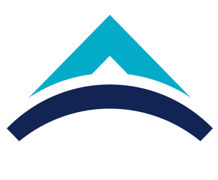 AKTS DERS TANITIM FORMUAKTS DERS TANITIM FORMUAKTS DERS TANITIM FORMUAKTS DERS TANITIM FORMUAKTS DERS TANITIM FORMUAKTS DERS TANITIM FORMUAKTS DERS TANITIM FORMUAKTS DERS TANITIM FORMUAKTS DERS TANITIM FORMUAKTS DERS TANITIM FORMUAKTS DERS TANITIM FORMUAKTS DERS TANITIM FORMUAKTS DERS TANITIM FORMUAKTS DERS TANITIM FORMUAKTS DERS TANITIM FORMUAKTS DERS TANITIM FORMUAKTS DERS TANITIM FORMUAKTS DERS TANITIM FORMUAKTS DERS TANITIM FORMUAKTS DERS TANITIM FORMUAKTS DERS TANITIM FORMUAKTS DERS TANITIM FORMUAKTS DERS TANITIM FORMU	I. BÖLÜM (Senato Onayı)	I. BÖLÜM (Senato Onayı)	I. BÖLÜM (Senato Onayı)	I. BÖLÜM (Senato Onayı)	I. BÖLÜM (Senato Onayı)	I. BÖLÜM (Senato Onayı)	I. BÖLÜM (Senato Onayı)	I. BÖLÜM (Senato Onayı)	I. BÖLÜM (Senato Onayı)	I. BÖLÜM (Senato Onayı)	I. BÖLÜM (Senato Onayı)	I. BÖLÜM (Senato Onayı)	I. BÖLÜM (Senato Onayı)	I. BÖLÜM (Senato Onayı)	I. BÖLÜM (Senato Onayı)	I. BÖLÜM (Senato Onayı)	I. BÖLÜM (Senato Onayı)	I. BÖLÜM (Senato Onayı)	I. BÖLÜM (Senato Onayı)	I. BÖLÜM (Senato Onayı)	I. BÖLÜM (Senato Onayı)	I. BÖLÜM (Senato Onayı)	I. BÖLÜM (Senato Onayı)	I. BÖLÜM (Senato Onayı)Dersi Açan Fakülte /YOMühendislikMühendislikMühendislikMühendislikMühendislikMühendislikMühendislikMühendislikMühendislikMühendislikMühendislikMühendislikMühendislikMühendislikMühendislikMühendislikMühendislikMühendislikMühendislikMühendislikMühendislikMühendislikMühendislikDersi Açan BölümBilgisayar MühendisliğiBilgisayar MühendisliğiBilgisayar MühendisliğiBilgisayar MühendisliğiBilgisayar MühendisliğiBilgisayar MühendisliğiBilgisayar MühendisliğiBilgisayar MühendisliğiBilgisayar MühendisliğiBilgisayar MühendisliğiBilgisayar MühendisliğiBilgisayar MühendisliğiBilgisayar MühendisliğiBilgisayar MühendisliğiBilgisayar MühendisliğiBilgisayar MühendisliğiBilgisayar MühendisliğiBilgisayar MühendisliğiBilgisayar MühendisliğiBilgisayar MühendisliğiBilgisayar MühendisliğiBilgisayar MühendisliğiBilgisayar MühendisliğiDersi Alan Program (lar)Bilgisayar MühendisliğiBilgisayar MühendisliğiBilgisayar MühendisliğiBilgisayar MühendisliğiBilgisayar MühendisliğiBilgisayar MühendisliğiBilgisayar MühendisliğiBilgisayar MühendisliğiBilgisayar MühendisliğiBilgisayar MühendisliğiBilgisayar MühendisliğiBilgisayar MühendisliğiDersi Alan Program (lar)Dersi Alan Program (lar)Ders Kodu CS 363CS 363CS 363CS 363CS 363CS 363CS 363CS 363CS 363CS 363CS 363CS 363CS 363CS 363CS 363CS 363CS 363CS 363CS 363CS 363CS 363CS 363CS 363Ders AdıSistem ProgramlamaSistem ProgramlamaSistem ProgramlamaSistem ProgramlamaSistem ProgramlamaSistem ProgramlamaSistem ProgramlamaSistem ProgramlamaSistem ProgramlamaSistem ProgramlamaSistem ProgramlamaSistem ProgramlamaSistem ProgramlamaSistem ProgramlamaSistem ProgramlamaSistem ProgramlamaSistem ProgramlamaSistem ProgramlamaSistem ProgramlamaSistem ProgramlamaSistem ProgramlamaSistem ProgramlamaSistem ProgramlamaÖğretim dili İngilizceİngilizceİngilizceİngilizceİngilizceİngilizceİngilizceİngilizceİngilizceİngilizceİngilizceİngilizceİngilizceİngilizceİngilizceİngilizceİngilizceİngilizceİngilizceİngilizceİngilizceİngilizceİngilizceDers TürüZorunluZorunluZorunluZorunluZorunluZorunluZorunluZorunluZorunluZorunluZorunluZorunluZorunluZorunluZorunluZorunluZorunluZorunluZorunluZorunluZorunluZorunluZorunluDers SeviyesiLisansLisansLisansLisansLisansLisansLisansLisansLisansLisansLisansLisansLisansLisansLisansLisansLisansLisansLisansLisansLisansLisansLisansHaftalık Ders SaatiDers: 3Ders: 3Ders: 3Ders: 3Ders: 3Lab: Lab: Lab: Lab: UygulamaUygulamaUygulamaUygulamaUygulamaUygulamaUygulamaDiğer: Diğer: Diğer: Diğer: Diğer: Diğer: Diğer: AKTS Kredisi66666666666666666666666Notlandırma TürüHarf NotuHarf NotuHarf NotuHarf NotuHarf NotuHarf NotuHarf NotuHarf NotuHarf NotuHarf NotuHarf NotuHarf NotuHarf NotuHarf NotuHarf NotuHarf NotuHarf NotuHarf NotuHarf NotuHarf NotuHarf NotuHarf NotuHarf NotuÖn koşul/larCS102CS102CS102CS102CS102CS102CS102CS102CS102CS102CS102CS102CS102CS102CS102CS102CS102CS102CS102CS102CS102CS102CS102Yan koşul/lar-----------------------Kayıt Kısıtlaması-----------------------Dersin Amacı Bu ders öğrencilere Unix ve C programlama altında programlamanın temellerini tanıtır. Öğrenciler Unix bash kabuğu, Unix dosya sistemi, C yapısı ve temel C kütüphanesi rutinleri gibi konularla karşılaşırlar.Bu ders öğrencilere Unix ve C programlama altında programlamanın temellerini tanıtır. Öğrenciler Unix bash kabuğu, Unix dosya sistemi, C yapısı ve temel C kütüphanesi rutinleri gibi konularla karşılaşırlar.Bu ders öğrencilere Unix ve C programlama altında programlamanın temellerini tanıtır. Öğrenciler Unix bash kabuğu, Unix dosya sistemi, C yapısı ve temel C kütüphanesi rutinleri gibi konularla karşılaşırlar.Bu ders öğrencilere Unix ve C programlama altında programlamanın temellerini tanıtır. Öğrenciler Unix bash kabuğu, Unix dosya sistemi, C yapısı ve temel C kütüphanesi rutinleri gibi konularla karşılaşırlar.Bu ders öğrencilere Unix ve C programlama altında programlamanın temellerini tanıtır. Öğrenciler Unix bash kabuğu, Unix dosya sistemi, C yapısı ve temel C kütüphanesi rutinleri gibi konularla karşılaşırlar.Bu ders öğrencilere Unix ve C programlama altında programlamanın temellerini tanıtır. Öğrenciler Unix bash kabuğu, Unix dosya sistemi, C yapısı ve temel C kütüphanesi rutinleri gibi konularla karşılaşırlar.Bu ders öğrencilere Unix ve C programlama altında programlamanın temellerini tanıtır. Öğrenciler Unix bash kabuğu, Unix dosya sistemi, C yapısı ve temel C kütüphanesi rutinleri gibi konularla karşılaşırlar.Bu ders öğrencilere Unix ve C programlama altında programlamanın temellerini tanıtır. Öğrenciler Unix bash kabuğu, Unix dosya sistemi, C yapısı ve temel C kütüphanesi rutinleri gibi konularla karşılaşırlar.Bu ders öğrencilere Unix ve C programlama altında programlamanın temellerini tanıtır. Öğrenciler Unix bash kabuğu, Unix dosya sistemi, C yapısı ve temel C kütüphanesi rutinleri gibi konularla karşılaşırlar.Bu ders öğrencilere Unix ve C programlama altında programlamanın temellerini tanıtır. Öğrenciler Unix bash kabuğu, Unix dosya sistemi, C yapısı ve temel C kütüphanesi rutinleri gibi konularla karşılaşırlar.Bu ders öğrencilere Unix ve C programlama altında programlamanın temellerini tanıtır. Öğrenciler Unix bash kabuğu, Unix dosya sistemi, C yapısı ve temel C kütüphanesi rutinleri gibi konularla karşılaşırlar.Bu ders öğrencilere Unix ve C programlama altında programlamanın temellerini tanıtır. Öğrenciler Unix bash kabuğu, Unix dosya sistemi, C yapısı ve temel C kütüphanesi rutinleri gibi konularla karşılaşırlar.Bu ders öğrencilere Unix ve C programlama altında programlamanın temellerini tanıtır. Öğrenciler Unix bash kabuğu, Unix dosya sistemi, C yapısı ve temel C kütüphanesi rutinleri gibi konularla karşılaşırlar.Bu ders öğrencilere Unix ve C programlama altında programlamanın temellerini tanıtır. Öğrenciler Unix bash kabuğu, Unix dosya sistemi, C yapısı ve temel C kütüphanesi rutinleri gibi konularla karşılaşırlar.Bu ders öğrencilere Unix ve C programlama altında programlamanın temellerini tanıtır. Öğrenciler Unix bash kabuğu, Unix dosya sistemi, C yapısı ve temel C kütüphanesi rutinleri gibi konularla karşılaşırlar.Bu ders öğrencilere Unix ve C programlama altında programlamanın temellerini tanıtır. Öğrenciler Unix bash kabuğu, Unix dosya sistemi, C yapısı ve temel C kütüphanesi rutinleri gibi konularla karşılaşırlar.Bu ders öğrencilere Unix ve C programlama altında programlamanın temellerini tanıtır. Öğrenciler Unix bash kabuğu, Unix dosya sistemi, C yapısı ve temel C kütüphanesi rutinleri gibi konularla karşılaşırlar.Bu ders öğrencilere Unix ve C programlama altında programlamanın temellerini tanıtır. Öğrenciler Unix bash kabuğu, Unix dosya sistemi, C yapısı ve temel C kütüphanesi rutinleri gibi konularla karşılaşırlar.Bu ders öğrencilere Unix ve C programlama altında programlamanın temellerini tanıtır. Öğrenciler Unix bash kabuğu, Unix dosya sistemi, C yapısı ve temel C kütüphanesi rutinleri gibi konularla karşılaşırlar.Bu ders öğrencilere Unix ve C programlama altında programlamanın temellerini tanıtır. Öğrenciler Unix bash kabuğu, Unix dosya sistemi, C yapısı ve temel C kütüphanesi rutinleri gibi konularla karşılaşırlar.Bu ders öğrencilere Unix ve C programlama altında programlamanın temellerini tanıtır. Öğrenciler Unix bash kabuğu, Unix dosya sistemi, C yapısı ve temel C kütüphanesi rutinleri gibi konularla karşılaşırlar.Bu ders öğrencilere Unix ve C programlama altında programlamanın temellerini tanıtır. Öğrenciler Unix bash kabuğu, Unix dosya sistemi, C yapısı ve temel C kütüphanesi rutinleri gibi konularla karşılaşırlar.Bu ders öğrencilere Unix ve C programlama altında programlamanın temellerini tanıtır. Öğrenciler Unix bash kabuğu, Unix dosya sistemi, C yapısı ve temel C kütüphanesi rutinleri gibi konularla karşılaşırlar.Ders İçeriği Bu ders öğrencilere Unix ve C programlama altında programlamanın temellerini öğretir. Unix bash kabuğu, Unix dosya sistemi, C yapısı ve temel C kütüphane rutinleri gibi konularını kapsar.Bu ders öğrencilere Unix ve C programlama altında programlamanın temellerini öğretir. Unix bash kabuğu, Unix dosya sistemi, C yapısı ve temel C kütüphane rutinleri gibi konularını kapsar.Bu ders öğrencilere Unix ve C programlama altında programlamanın temellerini öğretir. Unix bash kabuğu, Unix dosya sistemi, C yapısı ve temel C kütüphane rutinleri gibi konularını kapsar.Bu ders öğrencilere Unix ve C programlama altında programlamanın temellerini öğretir. Unix bash kabuğu, Unix dosya sistemi, C yapısı ve temel C kütüphane rutinleri gibi konularını kapsar.Bu ders öğrencilere Unix ve C programlama altında programlamanın temellerini öğretir. Unix bash kabuğu, Unix dosya sistemi, C yapısı ve temel C kütüphane rutinleri gibi konularını kapsar.Bu ders öğrencilere Unix ve C programlama altında programlamanın temellerini öğretir. Unix bash kabuğu, Unix dosya sistemi, C yapısı ve temel C kütüphane rutinleri gibi konularını kapsar.Bu ders öğrencilere Unix ve C programlama altında programlamanın temellerini öğretir. Unix bash kabuğu, Unix dosya sistemi, C yapısı ve temel C kütüphane rutinleri gibi konularını kapsar.Bu ders öğrencilere Unix ve C programlama altında programlamanın temellerini öğretir. Unix bash kabuğu, Unix dosya sistemi, C yapısı ve temel C kütüphane rutinleri gibi konularını kapsar.Bu ders öğrencilere Unix ve C programlama altında programlamanın temellerini öğretir. Unix bash kabuğu, Unix dosya sistemi, C yapısı ve temel C kütüphane rutinleri gibi konularını kapsar.Bu ders öğrencilere Unix ve C programlama altında programlamanın temellerini öğretir. Unix bash kabuğu, Unix dosya sistemi, C yapısı ve temel C kütüphane rutinleri gibi konularını kapsar.Bu ders öğrencilere Unix ve C programlama altında programlamanın temellerini öğretir. Unix bash kabuğu, Unix dosya sistemi, C yapısı ve temel C kütüphane rutinleri gibi konularını kapsar.Bu ders öğrencilere Unix ve C programlama altında programlamanın temellerini öğretir. Unix bash kabuğu, Unix dosya sistemi, C yapısı ve temel C kütüphane rutinleri gibi konularını kapsar.Bu ders öğrencilere Unix ve C programlama altında programlamanın temellerini öğretir. Unix bash kabuğu, Unix dosya sistemi, C yapısı ve temel C kütüphane rutinleri gibi konularını kapsar.Bu ders öğrencilere Unix ve C programlama altında programlamanın temellerini öğretir. Unix bash kabuğu, Unix dosya sistemi, C yapısı ve temel C kütüphane rutinleri gibi konularını kapsar.Bu ders öğrencilere Unix ve C programlama altında programlamanın temellerini öğretir. Unix bash kabuğu, Unix dosya sistemi, C yapısı ve temel C kütüphane rutinleri gibi konularını kapsar.Bu ders öğrencilere Unix ve C programlama altında programlamanın temellerini öğretir. Unix bash kabuğu, Unix dosya sistemi, C yapısı ve temel C kütüphane rutinleri gibi konularını kapsar.Bu ders öğrencilere Unix ve C programlama altında programlamanın temellerini öğretir. Unix bash kabuğu, Unix dosya sistemi, C yapısı ve temel C kütüphane rutinleri gibi konularını kapsar.Bu ders öğrencilere Unix ve C programlama altında programlamanın temellerini öğretir. Unix bash kabuğu, Unix dosya sistemi, C yapısı ve temel C kütüphane rutinleri gibi konularını kapsar.Bu ders öğrencilere Unix ve C programlama altında programlamanın temellerini öğretir. Unix bash kabuğu, Unix dosya sistemi, C yapısı ve temel C kütüphane rutinleri gibi konularını kapsar.Bu ders öğrencilere Unix ve C programlama altında programlamanın temellerini öğretir. Unix bash kabuğu, Unix dosya sistemi, C yapısı ve temel C kütüphane rutinleri gibi konularını kapsar.Bu ders öğrencilere Unix ve C programlama altında programlamanın temellerini öğretir. Unix bash kabuğu, Unix dosya sistemi, C yapısı ve temel C kütüphane rutinleri gibi konularını kapsar.Bu ders öğrencilere Unix ve C programlama altında programlamanın temellerini öğretir. Unix bash kabuğu, Unix dosya sistemi, C yapısı ve temel C kütüphane rutinleri gibi konularını kapsar.Bu ders öğrencilere Unix ve C programlama altında programlamanın temellerini öğretir. Unix bash kabuğu, Unix dosya sistemi, C yapısı ve temel C kütüphane rutinleri gibi konularını kapsar.Öğrenim Çıktıları ÖÇ1ÖÇ1ÖÇ1: Unix komutlarını kullanabilmeÖÇ2: Basit Unix bash kabuk betikleri yazabilmeÖÇ3: Unix dosya sistemini açıklayabilme, klasörleri ve dosyaları silme,oluşturma veya arama yapabilmeÖÇ4: C programları yazabilmeÖÇ5: C programlarını Unix üzerinde derleyebilme, bağlama, çalıştırma ve hata ayıklama yapabilmeÖÇ1: Unix komutlarını kullanabilmeÖÇ2: Basit Unix bash kabuk betikleri yazabilmeÖÇ3: Unix dosya sistemini açıklayabilme, klasörleri ve dosyaları silme,oluşturma veya arama yapabilmeÖÇ4: C programları yazabilmeÖÇ5: C programlarını Unix üzerinde derleyebilme, bağlama, çalıştırma ve hata ayıklama yapabilmeÖÇ1: Unix komutlarını kullanabilmeÖÇ2: Basit Unix bash kabuk betikleri yazabilmeÖÇ3: Unix dosya sistemini açıklayabilme, klasörleri ve dosyaları silme,oluşturma veya arama yapabilmeÖÇ4: C programları yazabilmeÖÇ5: C programlarını Unix üzerinde derleyebilme, bağlama, çalıştırma ve hata ayıklama yapabilmeÖÇ1: Unix komutlarını kullanabilmeÖÇ2: Basit Unix bash kabuk betikleri yazabilmeÖÇ3: Unix dosya sistemini açıklayabilme, klasörleri ve dosyaları silme,oluşturma veya arama yapabilmeÖÇ4: C programları yazabilmeÖÇ5: C programlarını Unix üzerinde derleyebilme, bağlama, çalıştırma ve hata ayıklama yapabilmeÖÇ1: Unix komutlarını kullanabilmeÖÇ2: Basit Unix bash kabuk betikleri yazabilmeÖÇ3: Unix dosya sistemini açıklayabilme, klasörleri ve dosyaları silme,oluşturma veya arama yapabilmeÖÇ4: C programları yazabilmeÖÇ5: C programlarını Unix üzerinde derleyebilme, bağlama, çalıştırma ve hata ayıklama yapabilmeÖÇ1: Unix komutlarını kullanabilmeÖÇ2: Basit Unix bash kabuk betikleri yazabilmeÖÇ3: Unix dosya sistemini açıklayabilme, klasörleri ve dosyaları silme,oluşturma veya arama yapabilmeÖÇ4: C programları yazabilmeÖÇ5: C programlarını Unix üzerinde derleyebilme, bağlama, çalıştırma ve hata ayıklama yapabilmeÖÇ1: Unix komutlarını kullanabilmeÖÇ2: Basit Unix bash kabuk betikleri yazabilmeÖÇ3: Unix dosya sistemini açıklayabilme, klasörleri ve dosyaları silme,oluşturma veya arama yapabilmeÖÇ4: C programları yazabilmeÖÇ5: C programlarını Unix üzerinde derleyebilme, bağlama, çalıştırma ve hata ayıklama yapabilmeÖÇ1: Unix komutlarını kullanabilmeÖÇ2: Basit Unix bash kabuk betikleri yazabilmeÖÇ3: Unix dosya sistemini açıklayabilme, klasörleri ve dosyaları silme,oluşturma veya arama yapabilmeÖÇ4: C programları yazabilmeÖÇ5: C programlarını Unix üzerinde derleyebilme, bağlama, çalıştırma ve hata ayıklama yapabilmeÖÇ1: Unix komutlarını kullanabilmeÖÇ2: Basit Unix bash kabuk betikleri yazabilmeÖÇ3: Unix dosya sistemini açıklayabilme, klasörleri ve dosyaları silme,oluşturma veya arama yapabilmeÖÇ4: C programları yazabilmeÖÇ5: C programlarını Unix üzerinde derleyebilme, bağlama, çalıştırma ve hata ayıklama yapabilmeÖÇ1: Unix komutlarını kullanabilmeÖÇ2: Basit Unix bash kabuk betikleri yazabilmeÖÇ3: Unix dosya sistemini açıklayabilme, klasörleri ve dosyaları silme,oluşturma veya arama yapabilmeÖÇ4: C programları yazabilmeÖÇ5: C programlarını Unix üzerinde derleyebilme, bağlama, çalıştırma ve hata ayıklama yapabilmeÖÇ1: Unix komutlarını kullanabilmeÖÇ2: Basit Unix bash kabuk betikleri yazabilmeÖÇ3: Unix dosya sistemini açıklayabilme, klasörleri ve dosyaları silme,oluşturma veya arama yapabilmeÖÇ4: C programları yazabilmeÖÇ5: C programlarını Unix üzerinde derleyebilme, bağlama, çalıştırma ve hata ayıklama yapabilmeÖÇ1: Unix komutlarını kullanabilmeÖÇ2: Basit Unix bash kabuk betikleri yazabilmeÖÇ3: Unix dosya sistemini açıklayabilme, klasörleri ve dosyaları silme,oluşturma veya arama yapabilmeÖÇ4: C programları yazabilmeÖÇ5: C programlarını Unix üzerinde derleyebilme, bağlama, çalıştırma ve hata ayıklama yapabilmeÖÇ1: Unix komutlarını kullanabilmeÖÇ2: Basit Unix bash kabuk betikleri yazabilmeÖÇ3: Unix dosya sistemini açıklayabilme, klasörleri ve dosyaları silme,oluşturma veya arama yapabilmeÖÇ4: C programları yazabilmeÖÇ5: C programlarını Unix üzerinde derleyebilme, bağlama, çalıştırma ve hata ayıklama yapabilmeÖÇ1: Unix komutlarını kullanabilmeÖÇ2: Basit Unix bash kabuk betikleri yazabilmeÖÇ3: Unix dosya sistemini açıklayabilme, klasörleri ve dosyaları silme,oluşturma veya arama yapabilmeÖÇ4: C programları yazabilmeÖÇ5: C programlarını Unix üzerinde derleyebilme, bağlama, çalıştırma ve hata ayıklama yapabilmeÖÇ1: Unix komutlarını kullanabilmeÖÇ2: Basit Unix bash kabuk betikleri yazabilmeÖÇ3: Unix dosya sistemini açıklayabilme, klasörleri ve dosyaları silme,oluşturma veya arama yapabilmeÖÇ4: C programları yazabilmeÖÇ5: C programlarını Unix üzerinde derleyebilme, bağlama, çalıştırma ve hata ayıklama yapabilmeÖÇ1: Unix komutlarını kullanabilmeÖÇ2: Basit Unix bash kabuk betikleri yazabilmeÖÇ3: Unix dosya sistemini açıklayabilme, klasörleri ve dosyaları silme,oluşturma veya arama yapabilmeÖÇ4: C programları yazabilmeÖÇ5: C programlarını Unix üzerinde derleyebilme, bağlama, çalıştırma ve hata ayıklama yapabilmeÖÇ1: Unix komutlarını kullanabilmeÖÇ2: Basit Unix bash kabuk betikleri yazabilmeÖÇ3: Unix dosya sistemini açıklayabilme, klasörleri ve dosyaları silme,oluşturma veya arama yapabilmeÖÇ4: C programları yazabilmeÖÇ5: C programlarını Unix üzerinde derleyebilme, bağlama, çalıştırma ve hata ayıklama yapabilmeÖÇ1: Unix komutlarını kullanabilmeÖÇ2: Basit Unix bash kabuk betikleri yazabilmeÖÇ3: Unix dosya sistemini açıklayabilme, klasörleri ve dosyaları silme,oluşturma veya arama yapabilmeÖÇ4: C programları yazabilmeÖÇ5: C programlarını Unix üzerinde derleyebilme, bağlama, çalıştırma ve hata ayıklama yapabilmeÖÇ1: Unix komutlarını kullanabilmeÖÇ2: Basit Unix bash kabuk betikleri yazabilmeÖÇ3: Unix dosya sistemini açıklayabilme, klasörleri ve dosyaları silme,oluşturma veya arama yapabilmeÖÇ4: C programları yazabilmeÖÇ5: C programlarını Unix üzerinde derleyebilme, bağlama, çalıştırma ve hata ayıklama yapabilmeÖÇ1: Unix komutlarını kullanabilmeÖÇ2: Basit Unix bash kabuk betikleri yazabilmeÖÇ3: Unix dosya sistemini açıklayabilme, klasörleri ve dosyaları silme,oluşturma veya arama yapabilmeÖÇ4: C programları yazabilmeÖÇ5: C programlarını Unix üzerinde derleyebilme, bağlama, çalıştırma ve hata ayıklama yapabilmeÖÇ1: Unix komutlarını kullanabilmeÖÇ2: Basit Unix bash kabuk betikleri yazabilmeÖÇ3: Unix dosya sistemini açıklayabilme, klasörleri ve dosyaları silme,oluşturma veya arama yapabilmeÖÇ4: C programları yazabilmeÖÇ5: C programlarını Unix üzerinde derleyebilme, bağlama, çalıştırma ve hata ayıklama yapabilmeÖğrenim Çıktıları ÖÇ2ÖÇ2ÖÇ1: Unix komutlarını kullanabilmeÖÇ2: Basit Unix bash kabuk betikleri yazabilmeÖÇ3: Unix dosya sistemini açıklayabilme, klasörleri ve dosyaları silme,oluşturma veya arama yapabilmeÖÇ4: C programları yazabilmeÖÇ5: C programlarını Unix üzerinde derleyebilme, bağlama, çalıştırma ve hata ayıklama yapabilmeÖÇ1: Unix komutlarını kullanabilmeÖÇ2: Basit Unix bash kabuk betikleri yazabilmeÖÇ3: Unix dosya sistemini açıklayabilme, klasörleri ve dosyaları silme,oluşturma veya arama yapabilmeÖÇ4: C programları yazabilmeÖÇ5: C programlarını Unix üzerinde derleyebilme, bağlama, çalıştırma ve hata ayıklama yapabilmeÖÇ1: Unix komutlarını kullanabilmeÖÇ2: Basit Unix bash kabuk betikleri yazabilmeÖÇ3: Unix dosya sistemini açıklayabilme, klasörleri ve dosyaları silme,oluşturma veya arama yapabilmeÖÇ4: C programları yazabilmeÖÇ5: C programlarını Unix üzerinde derleyebilme, bağlama, çalıştırma ve hata ayıklama yapabilmeÖÇ1: Unix komutlarını kullanabilmeÖÇ2: Basit Unix bash kabuk betikleri yazabilmeÖÇ3: Unix dosya sistemini açıklayabilme, klasörleri ve dosyaları silme,oluşturma veya arama yapabilmeÖÇ4: C programları yazabilmeÖÇ5: C programlarını Unix üzerinde derleyebilme, bağlama, çalıştırma ve hata ayıklama yapabilmeÖÇ1: Unix komutlarını kullanabilmeÖÇ2: Basit Unix bash kabuk betikleri yazabilmeÖÇ3: Unix dosya sistemini açıklayabilme, klasörleri ve dosyaları silme,oluşturma veya arama yapabilmeÖÇ4: C programları yazabilmeÖÇ5: C programlarını Unix üzerinde derleyebilme, bağlama, çalıştırma ve hata ayıklama yapabilmeÖÇ1: Unix komutlarını kullanabilmeÖÇ2: Basit Unix bash kabuk betikleri yazabilmeÖÇ3: Unix dosya sistemini açıklayabilme, klasörleri ve dosyaları silme,oluşturma veya arama yapabilmeÖÇ4: C programları yazabilmeÖÇ5: C programlarını Unix üzerinde derleyebilme, bağlama, çalıştırma ve hata ayıklama yapabilmeÖÇ1: Unix komutlarını kullanabilmeÖÇ2: Basit Unix bash kabuk betikleri yazabilmeÖÇ3: Unix dosya sistemini açıklayabilme, klasörleri ve dosyaları silme,oluşturma veya arama yapabilmeÖÇ4: C programları yazabilmeÖÇ5: C programlarını Unix üzerinde derleyebilme, bağlama, çalıştırma ve hata ayıklama yapabilmeÖÇ1: Unix komutlarını kullanabilmeÖÇ2: Basit Unix bash kabuk betikleri yazabilmeÖÇ3: Unix dosya sistemini açıklayabilme, klasörleri ve dosyaları silme,oluşturma veya arama yapabilmeÖÇ4: C programları yazabilmeÖÇ5: C programlarını Unix üzerinde derleyebilme, bağlama, çalıştırma ve hata ayıklama yapabilmeÖÇ1: Unix komutlarını kullanabilmeÖÇ2: Basit Unix bash kabuk betikleri yazabilmeÖÇ3: Unix dosya sistemini açıklayabilme, klasörleri ve dosyaları silme,oluşturma veya arama yapabilmeÖÇ4: C programları yazabilmeÖÇ5: C programlarını Unix üzerinde derleyebilme, bağlama, çalıştırma ve hata ayıklama yapabilmeÖÇ1: Unix komutlarını kullanabilmeÖÇ2: Basit Unix bash kabuk betikleri yazabilmeÖÇ3: Unix dosya sistemini açıklayabilme, klasörleri ve dosyaları silme,oluşturma veya arama yapabilmeÖÇ4: C programları yazabilmeÖÇ5: C programlarını Unix üzerinde derleyebilme, bağlama, çalıştırma ve hata ayıklama yapabilmeÖÇ1: Unix komutlarını kullanabilmeÖÇ2: Basit Unix bash kabuk betikleri yazabilmeÖÇ3: Unix dosya sistemini açıklayabilme, klasörleri ve dosyaları silme,oluşturma veya arama yapabilmeÖÇ4: C programları yazabilmeÖÇ5: C programlarını Unix üzerinde derleyebilme, bağlama, çalıştırma ve hata ayıklama yapabilmeÖÇ1: Unix komutlarını kullanabilmeÖÇ2: Basit Unix bash kabuk betikleri yazabilmeÖÇ3: Unix dosya sistemini açıklayabilme, klasörleri ve dosyaları silme,oluşturma veya arama yapabilmeÖÇ4: C programları yazabilmeÖÇ5: C programlarını Unix üzerinde derleyebilme, bağlama, çalıştırma ve hata ayıklama yapabilmeÖÇ1: Unix komutlarını kullanabilmeÖÇ2: Basit Unix bash kabuk betikleri yazabilmeÖÇ3: Unix dosya sistemini açıklayabilme, klasörleri ve dosyaları silme,oluşturma veya arama yapabilmeÖÇ4: C programları yazabilmeÖÇ5: C programlarını Unix üzerinde derleyebilme, bağlama, çalıştırma ve hata ayıklama yapabilmeÖÇ1: Unix komutlarını kullanabilmeÖÇ2: Basit Unix bash kabuk betikleri yazabilmeÖÇ3: Unix dosya sistemini açıklayabilme, klasörleri ve dosyaları silme,oluşturma veya arama yapabilmeÖÇ4: C programları yazabilmeÖÇ5: C programlarını Unix üzerinde derleyebilme, bağlama, çalıştırma ve hata ayıklama yapabilmeÖÇ1: Unix komutlarını kullanabilmeÖÇ2: Basit Unix bash kabuk betikleri yazabilmeÖÇ3: Unix dosya sistemini açıklayabilme, klasörleri ve dosyaları silme,oluşturma veya arama yapabilmeÖÇ4: C programları yazabilmeÖÇ5: C programlarını Unix üzerinde derleyebilme, bağlama, çalıştırma ve hata ayıklama yapabilmeÖÇ1: Unix komutlarını kullanabilmeÖÇ2: Basit Unix bash kabuk betikleri yazabilmeÖÇ3: Unix dosya sistemini açıklayabilme, klasörleri ve dosyaları silme,oluşturma veya arama yapabilmeÖÇ4: C programları yazabilmeÖÇ5: C programlarını Unix üzerinde derleyebilme, bağlama, çalıştırma ve hata ayıklama yapabilmeÖÇ1: Unix komutlarını kullanabilmeÖÇ2: Basit Unix bash kabuk betikleri yazabilmeÖÇ3: Unix dosya sistemini açıklayabilme, klasörleri ve dosyaları silme,oluşturma veya arama yapabilmeÖÇ4: C programları yazabilmeÖÇ5: C programlarını Unix üzerinde derleyebilme, bağlama, çalıştırma ve hata ayıklama yapabilmeÖÇ1: Unix komutlarını kullanabilmeÖÇ2: Basit Unix bash kabuk betikleri yazabilmeÖÇ3: Unix dosya sistemini açıklayabilme, klasörleri ve dosyaları silme,oluşturma veya arama yapabilmeÖÇ4: C programları yazabilmeÖÇ5: C programlarını Unix üzerinde derleyebilme, bağlama, çalıştırma ve hata ayıklama yapabilmeÖÇ1: Unix komutlarını kullanabilmeÖÇ2: Basit Unix bash kabuk betikleri yazabilmeÖÇ3: Unix dosya sistemini açıklayabilme, klasörleri ve dosyaları silme,oluşturma veya arama yapabilmeÖÇ4: C programları yazabilmeÖÇ5: C programlarını Unix üzerinde derleyebilme, bağlama, çalıştırma ve hata ayıklama yapabilmeÖÇ1: Unix komutlarını kullanabilmeÖÇ2: Basit Unix bash kabuk betikleri yazabilmeÖÇ3: Unix dosya sistemini açıklayabilme, klasörleri ve dosyaları silme,oluşturma veya arama yapabilmeÖÇ4: C programları yazabilmeÖÇ5: C programlarını Unix üzerinde derleyebilme, bağlama, çalıştırma ve hata ayıklama yapabilmeÖÇ1: Unix komutlarını kullanabilmeÖÇ2: Basit Unix bash kabuk betikleri yazabilmeÖÇ3: Unix dosya sistemini açıklayabilme, klasörleri ve dosyaları silme,oluşturma veya arama yapabilmeÖÇ4: C programları yazabilmeÖÇ5: C programlarını Unix üzerinde derleyebilme, bağlama, çalıştırma ve hata ayıklama yapabilmeÖğrenim Çıktıları ÖÇ2ÖÇ2ÖÇ1: Unix komutlarını kullanabilmeÖÇ2: Basit Unix bash kabuk betikleri yazabilmeÖÇ3: Unix dosya sistemini açıklayabilme, klasörleri ve dosyaları silme,oluşturma veya arama yapabilmeÖÇ4: C programları yazabilmeÖÇ5: C programlarını Unix üzerinde derleyebilme, bağlama, çalıştırma ve hata ayıklama yapabilmeÖÇ1: Unix komutlarını kullanabilmeÖÇ2: Basit Unix bash kabuk betikleri yazabilmeÖÇ3: Unix dosya sistemini açıklayabilme, klasörleri ve dosyaları silme,oluşturma veya arama yapabilmeÖÇ4: C programları yazabilmeÖÇ5: C programlarını Unix üzerinde derleyebilme, bağlama, çalıştırma ve hata ayıklama yapabilmeÖÇ1: Unix komutlarını kullanabilmeÖÇ2: Basit Unix bash kabuk betikleri yazabilmeÖÇ3: Unix dosya sistemini açıklayabilme, klasörleri ve dosyaları silme,oluşturma veya arama yapabilmeÖÇ4: C programları yazabilmeÖÇ5: C programlarını Unix üzerinde derleyebilme, bağlama, çalıştırma ve hata ayıklama yapabilmeÖÇ1: Unix komutlarını kullanabilmeÖÇ2: Basit Unix bash kabuk betikleri yazabilmeÖÇ3: Unix dosya sistemini açıklayabilme, klasörleri ve dosyaları silme,oluşturma veya arama yapabilmeÖÇ4: C programları yazabilmeÖÇ5: C programlarını Unix üzerinde derleyebilme, bağlama, çalıştırma ve hata ayıklama yapabilmeÖÇ1: Unix komutlarını kullanabilmeÖÇ2: Basit Unix bash kabuk betikleri yazabilmeÖÇ3: Unix dosya sistemini açıklayabilme, klasörleri ve dosyaları silme,oluşturma veya arama yapabilmeÖÇ4: C programları yazabilmeÖÇ5: C programlarını Unix üzerinde derleyebilme, bağlama, çalıştırma ve hata ayıklama yapabilmeÖÇ1: Unix komutlarını kullanabilmeÖÇ2: Basit Unix bash kabuk betikleri yazabilmeÖÇ3: Unix dosya sistemini açıklayabilme, klasörleri ve dosyaları silme,oluşturma veya arama yapabilmeÖÇ4: C programları yazabilmeÖÇ5: C programlarını Unix üzerinde derleyebilme, bağlama, çalıştırma ve hata ayıklama yapabilmeÖÇ1: Unix komutlarını kullanabilmeÖÇ2: Basit Unix bash kabuk betikleri yazabilmeÖÇ3: Unix dosya sistemini açıklayabilme, klasörleri ve dosyaları silme,oluşturma veya arama yapabilmeÖÇ4: C programları yazabilmeÖÇ5: C programlarını Unix üzerinde derleyebilme, bağlama, çalıştırma ve hata ayıklama yapabilmeÖÇ1: Unix komutlarını kullanabilmeÖÇ2: Basit Unix bash kabuk betikleri yazabilmeÖÇ3: Unix dosya sistemini açıklayabilme, klasörleri ve dosyaları silme,oluşturma veya arama yapabilmeÖÇ4: C programları yazabilmeÖÇ5: C programlarını Unix üzerinde derleyebilme, bağlama, çalıştırma ve hata ayıklama yapabilmeÖÇ1: Unix komutlarını kullanabilmeÖÇ2: Basit Unix bash kabuk betikleri yazabilmeÖÇ3: Unix dosya sistemini açıklayabilme, klasörleri ve dosyaları silme,oluşturma veya arama yapabilmeÖÇ4: C programları yazabilmeÖÇ5: C programlarını Unix üzerinde derleyebilme, bağlama, çalıştırma ve hata ayıklama yapabilmeÖÇ1: Unix komutlarını kullanabilmeÖÇ2: Basit Unix bash kabuk betikleri yazabilmeÖÇ3: Unix dosya sistemini açıklayabilme, klasörleri ve dosyaları silme,oluşturma veya arama yapabilmeÖÇ4: C programları yazabilmeÖÇ5: C programlarını Unix üzerinde derleyebilme, bağlama, çalıştırma ve hata ayıklama yapabilmeÖÇ1: Unix komutlarını kullanabilmeÖÇ2: Basit Unix bash kabuk betikleri yazabilmeÖÇ3: Unix dosya sistemini açıklayabilme, klasörleri ve dosyaları silme,oluşturma veya arama yapabilmeÖÇ4: C programları yazabilmeÖÇ5: C programlarını Unix üzerinde derleyebilme, bağlama, çalıştırma ve hata ayıklama yapabilmeÖÇ1: Unix komutlarını kullanabilmeÖÇ2: Basit Unix bash kabuk betikleri yazabilmeÖÇ3: Unix dosya sistemini açıklayabilme, klasörleri ve dosyaları silme,oluşturma veya arama yapabilmeÖÇ4: C programları yazabilmeÖÇ5: C programlarını Unix üzerinde derleyebilme, bağlama, çalıştırma ve hata ayıklama yapabilmeÖÇ1: Unix komutlarını kullanabilmeÖÇ2: Basit Unix bash kabuk betikleri yazabilmeÖÇ3: Unix dosya sistemini açıklayabilme, klasörleri ve dosyaları silme,oluşturma veya arama yapabilmeÖÇ4: C programları yazabilmeÖÇ5: C programlarını Unix üzerinde derleyebilme, bağlama, çalıştırma ve hata ayıklama yapabilmeÖÇ1: Unix komutlarını kullanabilmeÖÇ2: Basit Unix bash kabuk betikleri yazabilmeÖÇ3: Unix dosya sistemini açıklayabilme, klasörleri ve dosyaları silme,oluşturma veya arama yapabilmeÖÇ4: C programları yazabilmeÖÇ5: C programlarını Unix üzerinde derleyebilme, bağlama, çalıştırma ve hata ayıklama yapabilmeÖÇ1: Unix komutlarını kullanabilmeÖÇ2: Basit Unix bash kabuk betikleri yazabilmeÖÇ3: Unix dosya sistemini açıklayabilme, klasörleri ve dosyaları silme,oluşturma veya arama yapabilmeÖÇ4: C programları yazabilmeÖÇ5: C programlarını Unix üzerinde derleyebilme, bağlama, çalıştırma ve hata ayıklama yapabilmeÖÇ1: Unix komutlarını kullanabilmeÖÇ2: Basit Unix bash kabuk betikleri yazabilmeÖÇ3: Unix dosya sistemini açıklayabilme, klasörleri ve dosyaları silme,oluşturma veya arama yapabilmeÖÇ4: C programları yazabilmeÖÇ5: C programlarını Unix üzerinde derleyebilme, bağlama, çalıştırma ve hata ayıklama yapabilmeÖÇ1: Unix komutlarını kullanabilmeÖÇ2: Basit Unix bash kabuk betikleri yazabilmeÖÇ3: Unix dosya sistemini açıklayabilme, klasörleri ve dosyaları silme,oluşturma veya arama yapabilmeÖÇ4: C programları yazabilmeÖÇ5: C programlarını Unix üzerinde derleyebilme, bağlama, çalıştırma ve hata ayıklama yapabilmeÖÇ1: Unix komutlarını kullanabilmeÖÇ2: Basit Unix bash kabuk betikleri yazabilmeÖÇ3: Unix dosya sistemini açıklayabilme, klasörleri ve dosyaları silme,oluşturma veya arama yapabilmeÖÇ4: C programları yazabilmeÖÇ5: C programlarını Unix üzerinde derleyebilme, bağlama, çalıştırma ve hata ayıklama yapabilmeÖÇ1: Unix komutlarını kullanabilmeÖÇ2: Basit Unix bash kabuk betikleri yazabilmeÖÇ3: Unix dosya sistemini açıklayabilme, klasörleri ve dosyaları silme,oluşturma veya arama yapabilmeÖÇ4: C programları yazabilmeÖÇ5: C programlarını Unix üzerinde derleyebilme, bağlama, çalıştırma ve hata ayıklama yapabilmeÖÇ1: Unix komutlarını kullanabilmeÖÇ2: Basit Unix bash kabuk betikleri yazabilmeÖÇ3: Unix dosya sistemini açıklayabilme, klasörleri ve dosyaları silme,oluşturma veya arama yapabilmeÖÇ4: C programları yazabilmeÖÇ5: C programlarını Unix üzerinde derleyebilme, bağlama, çalıştırma ve hata ayıklama yapabilmeÖÇ1: Unix komutlarını kullanabilmeÖÇ2: Basit Unix bash kabuk betikleri yazabilmeÖÇ3: Unix dosya sistemini açıklayabilme, klasörleri ve dosyaları silme,oluşturma veya arama yapabilmeÖÇ4: C programları yazabilmeÖÇ5: C programlarını Unix üzerinde derleyebilme, bağlama, çalıştırma ve hata ayıklama yapabilmeÖğrenim Çıktıları ÖÇ4ÖÇ4ÖÇ1: Unix komutlarını kullanabilmeÖÇ2: Basit Unix bash kabuk betikleri yazabilmeÖÇ3: Unix dosya sistemini açıklayabilme, klasörleri ve dosyaları silme,oluşturma veya arama yapabilmeÖÇ4: C programları yazabilmeÖÇ5: C programlarını Unix üzerinde derleyebilme, bağlama, çalıştırma ve hata ayıklama yapabilmeÖÇ1: Unix komutlarını kullanabilmeÖÇ2: Basit Unix bash kabuk betikleri yazabilmeÖÇ3: Unix dosya sistemini açıklayabilme, klasörleri ve dosyaları silme,oluşturma veya arama yapabilmeÖÇ4: C programları yazabilmeÖÇ5: C programlarını Unix üzerinde derleyebilme, bağlama, çalıştırma ve hata ayıklama yapabilmeÖÇ1: Unix komutlarını kullanabilmeÖÇ2: Basit Unix bash kabuk betikleri yazabilmeÖÇ3: Unix dosya sistemini açıklayabilme, klasörleri ve dosyaları silme,oluşturma veya arama yapabilmeÖÇ4: C programları yazabilmeÖÇ5: C programlarını Unix üzerinde derleyebilme, bağlama, çalıştırma ve hata ayıklama yapabilmeÖÇ1: Unix komutlarını kullanabilmeÖÇ2: Basit Unix bash kabuk betikleri yazabilmeÖÇ3: Unix dosya sistemini açıklayabilme, klasörleri ve dosyaları silme,oluşturma veya arama yapabilmeÖÇ4: C programları yazabilmeÖÇ5: C programlarını Unix üzerinde derleyebilme, bağlama, çalıştırma ve hata ayıklama yapabilmeÖÇ1: Unix komutlarını kullanabilmeÖÇ2: Basit Unix bash kabuk betikleri yazabilmeÖÇ3: Unix dosya sistemini açıklayabilme, klasörleri ve dosyaları silme,oluşturma veya arama yapabilmeÖÇ4: C programları yazabilmeÖÇ5: C programlarını Unix üzerinde derleyebilme, bağlama, çalıştırma ve hata ayıklama yapabilmeÖÇ1: Unix komutlarını kullanabilmeÖÇ2: Basit Unix bash kabuk betikleri yazabilmeÖÇ3: Unix dosya sistemini açıklayabilme, klasörleri ve dosyaları silme,oluşturma veya arama yapabilmeÖÇ4: C programları yazabilmeÖÇ5: C programlarını Unix üzerinde derleyebilme, bağlama, çalıştırma ve hata ayıklama yapabilmeÖÇ1: Unix komutlarını kullanabilmeÖÇ2: Basit Unix bash kabuk betikleri yazabilmeÖÇ3: Unix dosya sistemini açıklayabilme, klasörleri ve dosyaları silme,oluşturma veya arama yapabilmeÖÇ4: C programları yazabilmeÖÇ5: C programlarını Unix üzerinde derleyebilme, bağlama, çalıştırma ve hata ayıklama yapabilmeÖÇ1: Unix komutlarını kullanabilmeÖÇ2: Basit Unix bash kabuk betikleri yazabilmeÖÇ3: Unix dosya sistemini açıklayabilme, klasörleri ve dosyaları silme,oluşturma veya arama yapabilmeÖÇ4: C programları yazabilmeÖÇ5: C programlarını Unix üzerinde derleyebilme, bağlama, çalıştırma ve hata ayıklama yapabilmeÖÇ1: Unix komutlarını kullanabilmeÖÇ2: Basit Unix bash kabuk betikleri yazabilmeÖÇ3: Unix dosya sistemini açıklayabilme, klasörleri ve dosyaları silme,oluşturma veya arama yapabilmeÖÇ4: C programları yazabilmeÖÇ5: C programlarını Unix üzerinde derleyebilme, bağlama, çalıştırma ve hata ayıklama yapabilmeÖÇ1: Unix komutlarını kullanabilmeÖÇ2: Basit Unix bash kabuk betikleri yazabilmeÖÇ3: Unix dosya sistemini açıklayabilme, klasörleri ve dosyaları silme,oluşturma veya arama yapabilmeÖÇ4: C programları yazabilmeÖÇ5: C programlarını Unix üzerinde derleyebilme, bağlama, çalıştırma ve hata ayıklama yapabilmeÖÇ1: Unix komutlarını kullanabilmeÖÇ2: Basit Unix bash kabuk betikleri yazabilmeÖÇ3: Unix dosya sistemini açıklayabilme, klasörleri ve dosyaları silme,oluşturma veya arama yapabilmeÖÇ4: C programları yazabilmeÖÇ5: C programlarını Unix üzerinde derleyebilme, bağlama, çalıştırma ve hata ayıklama yapabilmeÖÇ1: Unix komutlarını kullanabilmeÖÇ2: Basit Unix bash kabuk betikleri yazabilmeÖÇ3: Unix dosya sistemini açıklayabilme, klasörleri ve dosyaları silme,oluşturma veya arama yapabilmeÖÇ4: C programları yazabilmeÖÇ5: C programlarını Unix üzerinde derleyebilme, bağlama, çalıştırma ve hata ayıklama yapabilmeÖÇ1: Unix komutlarını kullanabilmeÖÇ2: Basit Unix bash kabuk betikleri yazabilmeÖÇ3: Unix dosya sistemini açıklayabilme, klasörleri ve dosyaları silme,oluşturma veya arama yapabilmeÖÇ4: C programları yazabilmeÖÇ5: C programlarını Unix üzerinde derleyebilme, bağlama, çalıştırma ve hata ayıklama yapabilmeÖÇ1: Unix komutlarını kullanabilmeÖÇ2: Basit Unix bash kabuk betikleri yazabilmeÖÇ3: Unix dosya sistemini açıklayabilme, klasörleri ve dosyaları silme,oluşturma veya arama yapabilmeÖÇ4: C programları yazabilmeÖÇ5: C programlarını Unix üzerinde derleyebilme, bağlama, çalıştırma ve hata ayıklama yapabilmeÖÇ1: Unix komutlarını kullanabilmeÖÇ2: Basit Unix bash kabuk betikleri yazabilmeÖÇ3: Unix dosya sistemini açıklayabilme, klasörleri ve dosyaları silme,oluşturma veya arama yapabilmeÖÇ4: C programları yazabilmeÖÇ5: C programlarını Unix üzerinde derleyebilme, bağlama, çalıştırma ve hata ayıklama yapabilmeÖÇ1: Unix komutlarını kullanabilmeÖÇ2: Basit Unix bash kabuk betikleri yazabilmeÖÇ3: Unix dosya sistemini açıklayabilme, klasörleri ve dosyaları silme,oluşturma veya arama yapabilmeÖÇ4: C programları yazabilmeÖÇ5: C programlarını Unix üzerinde derleyebilme, bağlama, çalıştırma ve hata ayıklama yapabilmeÖÇ1: Unix komutlarını kullanabilmeÖÇ2: Basit Unix bash kabuk betikleri yazabilmeÖÇ3: Unix dosya sistemini açıklayabilme, klasörleri ve dosyaları silme,oluşturma veya arama yapabilmeÖÇ4: C programları yazabilmeÖÇ5: C programlarını Unix üzerinde derleyebilme, bağlama, çalıştırma ve hata ayıklama yapabilmeÖÇ1: Unix komutlarını kullanabilmeÖÇ2: Basit Unix bash kabuk betikleri yazabilmeÖÇ3: Unix dosya sistemini açıklayabilme, klasörleri ve dosyaları silme,oluşturma veya arama yapabilmeÖÇ4: C programları yazabilmeÖÇ5: C programlarını Unix üzerinde derleyebilme, bağlama, çalıştırma ve hata ayıklama yapabilmeÖÇ1: Unix komutlarını kullanabilmeÖÇ2: Basit Unix bash kabuk betikleri yazabilmeÖÇ3: Unix dosya sistemini açıklayabilme, klasörleri ve dosyaları silme,oluşturma veya arama yapabilmeÖÇ4: C programları yazabilmeÖÇ5: C programlarını Unix üzerinde derleyebilme, bağlama, çalıştırma ve hata ayıklama yapabilmeÖÇ1: Unix komutlarını kullanabilmeÖÇ2: Basit Unix bash kabuk betikleri yazabilmeÖÇ3: Unix dosya sistemini açıklayabilme, klasörleri ve dosyaları silme,oluşturma veya arama yapabilmeÖÇ4: C programları yazabilmeÖÇ5: C programlarını Unix üzerinde derleyebilme, bağlama, çalıştırma ve hata ayıklama yapabilmeÖÇ1: Unix komutlarını kullanabilmeÖÇ2: Basit Unix bash kabuk betikleri yazabilmeÖÇ3: Unix dosya sistemini açıklayabilme, klasörleri ve dosyaları silme,oluşturma veya arama yapabilmeÖÇ4: C programları yazabilmeÖÇ5: C programlarını Unix üzerinde derleyebilme, bağlama, çalıştırma ve hata ayıklama yapabilmeÖğrenim Çıktıları ÖÇ5ÖÇ5ÖÇ1: Unix komutlarını kullanabilmeÖÇ2: Basit Unix bash kabuk betikleri yazabilmeÖÇ3: Unix dosya sistemini açıklayabilme, klasörleri ve dosyaları silme,oluşturma veya arama yapabilmeÖÇ4: C programları yazabilmeÖÇ5: C programlarını Unix üzerinde derleyebilme, bağlama, çalıştırma ve hata ayıklama yapabilmeÖÇ1: Unix komutlarını kullanabilmeÖÇ2: Basit Unix bash kabuk betikleri yazabilmeÖÇ3: Unix dosya sistemini açıklayabilme, klasörleri ve dosyaları silme,oluşturma veya arama yapabilmeÖÇ4: C programları yazabilmeÖÇ5: C programlarını Unix üzerinde derleyebilme, bağlama, çalıştırma ve hata ayıklama yapabilmeÖÇ1: Unix komutlarını kullanabilmeÖÇ2: Basit Unix bash kabuk betikleri yazabilmeÖÇ3: Unix dosya sistemini açıklayabilme, klasörleri ve dosyaları silme,oluşturma veya arama yapabilmeÖÇ4: C programları yazabilmeÖÇ5: C programlarını Unix üzerinde derleyebilme, bağlama, çalıştırma ve hata ayıklama yapabilmeÖÇ1: Unix komutlarını kullanabilmeÖÇ2: Basit Unix bash kabuk betikleri yazabilmeÖÇ3: Unix dosya sistemini açıklayabilme, klasörleri ve dosyaları silme,oluşturma veya arama yapabilmeÖÇ4: C programları yazabilmeÖÇ5: C programlarını Unix üzerinde derleyebilme, bağlama, çalıştırma ve hata ayıklama yapabilmeÖÇ1: Unix komutlarını kullanabilmeÖÇ2: Basit Unix bash kabuk betikleri yazabilmeÖÇ3: Unix dosya sistemini açıklayabilme, klasörleri ve dosyaları silme,oluşturma veya arama yapabilmeÖÇ4: C programları yazabilmeÖÇ5: C programlarını Unix üzerinde derleyebilme, bağlama, çalıştırma ve hata ayıklama yapabilmeÖÇ1: Unix komutlarını kullanabilmeÖÇ2: Basit Unix bash kabuk betikleri yazabilmeÖÇ3: Unix dosya sistemini açıklayabilme, klasörleri ve dosyaları silme,oluşturma veya arama yapabilmeÖÇ4: C programları yazabilmeÖÇ5: C programlarını Unix üzerinde derleyebilme, bağlama, çalıştırma ve hata ayıklama yapabilmeÖÇ1: Unix komutlarını kullanabilmeÖÇ2: Basit Unix bash kabuk betikleri yazabilmeÖÇ3: Unix dosya sistemini açıklayabilme, klasörleri ve dosyaları silme,oluşturma veya arama yapabilmeÖÇ4: C programları yazabilmeÖÇ5: C programlarını Unix üzerinde derleyebilme, bağlama, çalıştırma ve hata ayıklama yapabilmeÖÇ1: Unix komutlarını kullanabilmeÖÇ2: Basit Unix bash kabuk betikleri yazabilmeÖÇ3: Unix dosya sistemini açıklayabilme, klasörleri ve dosyaları silme,oluşturma veya arama yapabilmeÖÇ4: C programları yazabilmeÖÇ5: C programlarını Unix üzerinde derleyebilme, bağlama, çalıştırma ve hata ayıklama yapabilmeÖÇ1: Unix komutlarını kullanabilmeÖÇ2: Basit Unix bash kabuk betikleri yazabilmeÖÇ3: Unix dosya sistemini açıklayabilme, klasörleri ve dosyaları silme,oluşturma veya arama yapabilmeÖÇ4: C programları yazabilmeÖÇ5: C programlarını Unix üzerinde derleyebilme, bağlama, çalıştırma ve hata ayıklama yapabilmeÖÇ1: Unix komutlarını kullanabilmeÖÇ2: Basit Unix bash kabuk betikleri yazabilmeÖÇ3: Unix dosya sistemini açıklayabilme, klasörleri ve dosyaları silme,oluşturma veya arama yapabilmeÖÇ4: C programları yazabilmeÖÇ5: C programlarını Unix üzerinde derleyebilme, bağlama, çalıştırma ve hata ayıklama yapabilmeÖÇ1: Unix komutlarını kullanabilmeÖÇ2: Basit Unix bash kabuk betikleri yazabilmeÖÇ3: Unix dosya sistemini açıklayabilme, klasörleri ve dosyaları silme,oluşturma veya arama yapabilmeÖÇ4: C programları yazabilmeÖÇ5: C programlarını Unix üzerinde derleyebilme, bağlama, çalıştırma ve hata ayıklama yapabilmeÖÇ1: Unix komutlarını kullanabilmeÖÇ2: Basit Unix bash kabuk betikleri yazabilmeÖÇ3: Unix dosya sistemini açıklayabilme, klasörleri ve dosyaları silme,oluşturma veya arama yapabilmeÖÇ4: C programları yazabilmeÖÇ5: C programlarını Unix üzerinde derleyebilme, bağlama, çalıştırma ve hata ayıklama yapabilmeÖÇ1: Unix komutlarını kullanabilmeÖÇ2: Basit Unix bash kabuk betikleri yazabilmeÖÇ3: Unix dosya sistemini açıklayabilme, klasörleri ve dosyaları silme,oluşturma veya arama yapabilmeÖÇ4: C programları yazabilmeÖÇ5: C programlarını Unix üzerinde derleyebilme, bağlama, çalıştırma ve hata ayıklama yapabilmeÖÇ1: Unix komutlarını kullanabilmeÖÇ2: Basit Unix bash kabuk betikleri yazabilmeÖÇ3: Unix dosya sistemini açıklayabilme, klasörleri ve dosyaları silme,oluşturma veya arama yapabilmeÖÇ4: C programları yazabilmeÖÇ5: C programlarını Unix üzerinde derleyebilme, bağlama, çalıştırma ve hata ayıklama yapabilmeÖÇ1: Unix komutlarını kullanabilmeÖÇ2: Basit Unix bash kabuk betikleri yazabilmeÖÇ3: Unix dosya sistemini açıklayabilme, klasörleri ve dosyaları silme,oluşturma veya arama yapabilmeÖÇ4: C programları yazabilmeÖÇ5: C programlarını Unix üzerinde derleyebilme, bağlama, çalıştırma ve hata ayıklama yapabilmeÖÇ1: Unix komutlarını kullanabilmeÖÇ2: Basit Unix bash kabuk betikleri yazabilmeÖÇ3: Unix dosya sistemini açıklayabilme, klasörleri ve dosyaları silme,oluşturma veya arama yapabilmeÖÇ4: C programları yazabilmeÖÇ5: C programlarını Unix üzerinde derleyebilme, bağlama, çalıştırma ve hata ayıklama yapabilmeÖÇ1: Unix komutlarını kullanabilmeÖÇ2: Basit Unix bash kabuk betikleri yazabilmeÖÇ3: Unix dosya sistemini açıklayabilme, klasörleri ve dosyaları silme,oluşturma veya arama yapabilmeÖÇ4: C programları yazabilmeÖÇ5: C programlarını Unix üzerinde derleyebilme, bağlama, çalıştırma ve hata ayıklama yapabilmeÖÇ1: Unix komutlarını kullanabilmeÖÇ2: Basit Unix bash kabuk betikleri yazabilmeÖÇ3: Unix dosya sistemini açıklayabilme, klasörleri ve dosyaları silme,oluşturma veya arama yapabilmeÖÇ4: C programları yazabilmeÖÇ5: C programlarını Unix üzerinde derleyebilme, bağlama, çalıştırma ve hata ayıklama yapabilmeÖÇ1: Unix komutlarını kullanabilmeÖÇ2: Basit Unix bash kabuk betikleri yazabilmeÖÇ3: Unix dosya sistemini açıklayabilme, klasörleri ve dosyaları silme,oluşturma veya arama yapabilmeÖÇ4: C programları yazabilmeÖÇ5: C programlarını Unix üzerinde derleyebilme, bağlama, çalıştırma ve hata ayıklama yapabilmeÖÇ1: Unix komutlarını kullanabilmeÖÇ2: Basit Unix bash kabuk betikleri yazabilmeÖÇ3: Unix dosya sistemini açıklayabilme, klasörleri ve dosyaları silme,oluşturma veya arama yapabilmeÖÇ4: C programları yazabilmeÖÇ5: C programlarını Unix üzerinde derleyebilme, bağlama, çalıştırma ve hata ayıklama yapabilmeÖÇ1: Unix komutlarını kullanabilmeÖÇ2: Basit Unix bash kabuk betikleri yazabilmeÖÇ3: Unix dosya sistemini açıklayabilme, klasörleri ve dosyaları silme,oluşturma veya arama yapabilmeÖÇ4: C programları yazabilmeÖÇ5: C programlarını Unix üzerinde derleyebilme, bağlama, çalıştırma ve hata ayıklama yapabilmeÖğrenim Çıktıları ÖÇ6ÖÇ6ÖÇ1: Unix komutlarını kullanabilmeÖÇ2: Basit Unix bash kabuk betikleri yazabilmeÖÇ3: Unix dosya sistemini açıklayabilme, klasörleri ve dosyaları silme,oluşturma veya arama yapabilmeÖÇ4: C programları yazabilmeÖÇ5: C programlarını Unix üzerinde derleyebilme, bağlama, çalıştırma ve hata ayıklama yapabilmeÖÇ1: Unix komutlarını kullanabilmeÖÇ2: Basit Unix bash kabuk betikleri yazabilmeÖÇ3: Unix dosya sistemini açıklayabilme, klasörleri ve dosyaları silme,oluşturma veya arama yapabilmeÖÇ4: C programları yazabilmeÖÇ5: C programlarını Unix üzerinde derleyebilme, bağlama, çalıştırma ve hata ayıklama yapabilmeÖÇ1: Unix komutlarını kullanabilmeÖÇ2: Basit Unix bash kabuk betikleri yazabilmeÖÇ3: Unix dosya sistemini açıklayabilme, klasörleri ve dosyaları silme,oluşturma veya arama yapabilmeÖÇ4: C programları yazabilmeÖÇ5: C programlarını Unix üzerinde derleyebilme, bağlama, çalıştırma ve hata ayıklama yapabilmeÖÇ1: Unix komutlarını kullanabilmeÖÇ2: Basit Unix bash kabuk betikleri yazabilmeÖÇ3: Unix dosya sistemini açıklayabilme, klasörleri ve dosyaları silme,oluşturma veya arama yapabilmeÖÇ4: C programları yazabilmeÖÇ5: C programlarını Unix üzerinde derleyebilme, bağlama, çalıştırma ve hata ayıklama yapabilmeÖÇ1: Unix komutlarını kullanabilmeÖÇ2: Basit Unix bash kabuk betikleri yazabilmeÖÇ3: Unix dosya sistemini açıklayabilme, klasörleri ve dosyaları silme,oluşturma veya arama yapabilmeÖÇ4: C programları yazabilmeÖÇ5: C programlarını Unix üzerinde derleyebilme, bağlama, çalıştırma ve hata ayıklama yapabilmeÖÇ1: Unix komutlarını kullanabilmeÖÇ2: Basit Unix bash kabuk betikleri yazabilmeÖÇ3: Unix dosya sistemini açıklayabilme, klasörleri ve dosyaları silme,oluşturma veya arama yapabilmeÖÇ4: C programları yazabilmeÖÇ5: C programlarını Unix üzerinde derleyebilme, bağlama, çalıştırma ve hata ayıklama yapabilmeÖÇ1: Unix komutlarını kullanabilmeÖÇ2: Basit Unix bash kabuk betikleri yazabilmeÖÇ3: Unix dosya sistemini açıklayabilme, klasörleri ve dosyaları silme,oluşturma veya arama yapabilmeÖÇ4: C programları yazabilmeÖÇ5: C programlarını Unix üzerinde derleyebilme, bağlama, çalıştırma ve hata ayıklama yapabilmeÖÇ1: Unix komutlarını kullanabilmeÖÇ2: Basit Unix bash kabuk betikleri yazabilmeÖÇ3: Unix dosya sistemini açıklayabilme, klasörleri ve dosyaları silme,oluşturma veya arama yapabilmeÖÇ4: C programları yazabilmeÖÇ5: C programlarını Unix üzerinde derleyebilme, bağlama, çalıştırma ve hata ayıklama yapabilmeÖÇ1: Unix komutlarını kullanabilmeÖÇ2: Basit Unix bash kabuk betikleri yazabilmeÖÇ3: Unix dosya sistemini açıklayabilme, klasörleri ve dosyaları silme,oluşturma veya arama yapabilmeÖÇ4: C programları yazabilmeÖÇ5: C programlarını Unix üzerinde derleyebilme, bağlama, çalıştırma ve hata ayıklama yapabilmeÖÇ1: Unix komutlarını kullanabilmeÖÇ2: Basit Unix bash kabuk betikleri yazabilmeÖÇ3: Unix dosya sistemini açıklayabilme, klasörleri ve dosyaları silme,oluşturma veya arama yapabilmeÖÇ4: C programları yazabilmeÖÇ5: C programlarını Unix üzerinde derleyebilme, bağlama, çalıştırma ve hata ayıklama yapabilmeÖÇ1: Unix komutlarını kullanabilmeÖÇ2: Basit Unix bash kabuk betikleri yazabilmeÖÇ3: Unix dosya sistemini açıklayabilme, klasörleri ve dosyaları silme,oluşturma veya arama yapabilmeÖÇ4: C programları yazabilmeÖÇ5: C programlarını Unix üzerinde derleyebilme, bağlama, çalıştırma ve hata ayıklama yapabilmeÖÇ1: Unix komutlarını kullanabilmeÖÇ2: Basit Unix bash kabuk betikleri yazabilmeÖÇ3: Unix dosya sistemini açıklayabilme, klasörleri ve dosyaları silme,oluşturma veya arama yapabilmeÖÇ4: C programları yazabilmeÖÇ5: C programlarını Unix üzerinde derleyebilme, bağlama, çalıştırma ve hata ayıklama yapabilmeÖÇ1: Unix komutlarını kullanabilmeÖÇ2: Basit Unix bash kabuk betikleri yazabilmeÖÇ3: Unix dosya sistemini açıklayabilme, klasörleri ve dosyaları silme,oluşturma veya arama yapabilmeÖÇ4: C programları yazabilmeÖÇ5: C programlarını Unix üzerinde derleyebilme, bağlama, çalıştırma ve hata ayıklama yapabilmeÖÇ1: Unix komutlarını kullanabilmeÖÇ2: Basit Unix bash kabuk betikleri yazabilmeÖÇ3: Unix dosya sistemini açıklayabilme, klasörleri ve dosyaları silme,oluşturma veya arama yapabilmeÖÇ4: C programları yazabilmeÖÇ5: C programlarını Unix üzerinde derleyebilme, bağlama, çalıştırma ve hata ayıklama yapabilmeÖÇ1: Unix komutlarını kullanabilmeÖÇ2: Basit Unix bash kabuk betikleri yazabilmeÖÇ3: Unix dosya sistemini açıklayabilme, klasörleri ve dosyaları silme,oluşturma veya arama yapabilmeÖÇ4: C programları yazabilmeÖÇ5: C programlarını Unix üzerinde derleyebilme, bağlama, çalıştırma ve hata ayıklama yapabilmeÖÇ1: Unix komutlarını kullanabilmeÖÇ2: Basit Unix bash kabuk betikleri yazabilmeÖÇ3: Unix dosya sistemini açıklayabilme, klasörleri ve dosyaları silme,oluşturma veya arama yapabilmeÖÇ4: C programları yazabilmeÖÇ5: C programlarını Unix üzerinde derleyebilme, bağlama, çalıştırma ve hata ayıklama yapabilmeÖÇ1: Unix komutlarını kullanabilmeÖÇ2: Basit Unix bash kabuk betikleri yazabilmeÖÇ3: Unix dosya sistemini açıklayabilme, klasörleri ve dosyaları silme,oluşturma veya arama yapabilmeÖÇ4: C programları yazabilmeÖÇ5: C programlarını Unix üzerinde derleyebilme, bağlama, çalıştırma ve hata ayıklama yapabilmeÖÇ1: Unix komutlarını kullanabilmeÖÇ2: Basit Unix bash kabuk betikleri yazabilmeÖÇ3: Unix dosya sistemini açıklayabilme, klasörleri ve dosyaları silme,oluşturma veya arama yapabilmeÖÇ4: C programları yazabilmeÖÇ5: C programlarını Unix üzerinde derleyebilme, bağlama, çalıştırma ve hata ayıklama yapabilmeÖÇ1: Unix komutlarını kullanabilmeÖÇ2: Basit Unix bash kabuk betikleri yazabilmeÖÇ3: Unix dosya sistemini açıklayabilme, klasörleri ve dosyaları silme,oluşturma veya arama yapabilmeÖÇ4: C programları yazabilmeÖÇ5: C programlarını Unix üzerinde derleyebilme, bağlama, çalıştırma ve hata ayıklama yapabilmeÖÇ1: Unix komutlarını kullanabilmeÖÇ2: Basit Unix bash kabuk betikleri yazabilmeÖÇ3: Unix dosya sistemini açıklayabilme, klasörleri ve dosyaları silme,oluşturma veya arama yapabilmeÖÇ4: C programları yazabilmeÖÇ5: C programlarını Unix üzerinde derleyebilme, bağlama, çalıştırma ve hata ayıklama yapabilmeÖÇ1: Unix komutlarını kullanabilmeÖÇ2: Basit Unix bash kabuk betikleri yazabilmeÖÇ3: Unix dosya sistemini açıklayabilme, klasörleri ve dosyaları silme,oluşturma veya arama yapabilmeÖÇ4: C programları yazabilmeÖÇ5: C programlarını Unix üzerinde derleyebilme, bağlama, çalıştırma ve hata ayıklama yapabilmeII. BÖLÜM (Fakülte Kurulu Onayı)II. BÖLÜM (Fakülte Kurulu Onayı)II. BÖLÜM (Fakülte Kurulu Onayı)II. BÖLÜM (Fakülte Kurulu Onayı)II. BÖLÜM (Fakülte Kurulu Onayı)II. BÖLÜM (Fakülte Kurulu Onayı)II. BÖLÜM (Fakülte Kurulu Onayı)II. BÖLÜM (Fakülte Kurulu Onayı)II. BÖLÜM (Fakülte Kurulu Onayı)II. BÖLÜM (Fakülte Kurulu Onayı)II. BÖLÜM (Fakülte Kurulu Onayı)II. BÖLÜM (Fakülte Kurulu Onayı)II. BÖLÜM (Fakülte Kurulu Onayı)II. BÖLÜM (Fakülte Kurulu Onayı)II. BÖLÜM (Fakülte Kurulu Onayı)II. BÖLÜM (Fakülte Kurulu Onayı)II. BÖLÜM (Fakülte Kurulu Onayı)II. BÖLÜM (Fakülte Kurulu Onayı)II. BÖLÜM (Fakülte Kurulu Onayı)II. BÖLÜM (Fakülte Kurulu Onayı)II. BÖLÜM (Fakülte Kurulu Onayı)II. BÖLÜM (Fakülte Kurulu Onayı)II. BÖLÜM (Fakülte Kurulu Onayı)II. BÖLÜM (Fakülte Kurulu Onayı)Temel ÇıktılarProgram ÇıktılarıProgram ÇıktılarıProgram ÇıktılarıProgram ÇıktılarıProgram ÇıktılarıProgram ÇıktılarıProgram ÇıktılarıProgram ÇıktılarıProgram ÇıktılarıÖÇ1ÖÇ1ÖÇ1ÖÇ2ÖÇ2ÖÇ2ÖÇ3ÖÇ3ÖÇ4ÖÇ5ÖÇ5ÖÇ5Temel ÇıktılarPÇ1PÇ1Türkçe ve İngilizce sözlü, yazılı ve görsel yöntemlerle etkin iletişim kurma rapor yazma ve sunum yapma becerisi.Türkçe ve İngilizce sözlü, yazılı ve görsel yöntemlerle etkin iletişim kurma rapor yazma ve sunum yapma becerisi.Türkçe ve İngilizce sözlü, yazılı ve görsel yöntemlerle etkin iletişim kurma rapor yazma ve sunum yapma becerisi.Türkçe ve İngilizce sözlü, yazılı ve görsel yöntemlerle etkin iletişim kurma rapor yazma ve sunum yapma becerisi.Türkçe ve İngilizce sözlü, yazılı ve görsel yöntemlerle etkin iletişim kurma rapor yazma ve sunum yapma becerisi.Türkçe ve İngilizce sözlü, yazılı ve görsel yöntemlerle etkin iletişim kurma rapor yazma ve sunum yapma becerisi.Türkçe ve İngilizce sözlü, yazılı ve görsel yöntemlerle etkin iletişim kurma rapor yazma ve sunum yapma becerisi.Türkçe ve İngilizce sözlü, yazılı ve görsel yöntemlerle etkin iletişim kurma rapor yazma ve sunum yapma becerisi.Türkçe ve İngilizce sözlü, yazılı ve görsel yöntemlerle etkin iletişim kurma rapor yazma ve sunum yapma becerisi.0	 0	2	0	 0	0	1	0	2	1	0	0	0	0	0	0	0	0	0	0	0	0	0	0	0	0	0	0	0	0	0	2	0	2	0	0	0	0	1	0	0	0	0	1	0	0	0	0	0	0	0	0	0	0	0	1	2	1	2	1	1	1	1	2	1	0	 0	2	0	 0	0	1	0	2	1	0	0	0	0	0	0	0	0	0	0	0	0	0	0	0	0	0	0	0	0	0	2	0	2	0	0	0	0	1	0	0	0	0	1	0	0	0	0	0	0	0	0	0	0	0	1	2	1	2	1	1	1	1	2	1	0	 0	2	0	 0	0	1	0	2	1	0	0	0	0	0	0	0	0	0	0	0	0	0	0	0	0	0	0	0	0	0	2	0	2	0	0	0	0	1	0	0	0	0	1	0	0	0	0	0	0	0	0	0	0	0	1	2	1	2	1	1	1	1	2	1	0	 0	2	0	 0	0	1	0	2	1	0	0	0	0	0	0	0	0	0	0	0	0	0	0	0	0	0	0	0	0	0	2	0	2	0	0	0	0	1	0	0	0	0	1	0	0	0	0	0	0	0	0	0	0	0	1	2	1	2	1	1	1	1	2	1	0	 0	2	0	 0	0	1	0	2	1	0	0	0	0	0	0	0	0	0	0	0	0	0	0	0	0	0	0	0	0	0	2	0	2	0	0	0	0	1	0	0	0	0	1	0	0	0	0	0	0	0	0	0	0	0	1	2	1	2	1	1	1	1	2	1	0	 0	2	0	 0	0	1	0	2	1	0	0	0	0	0	0	0	0	0	0	0	0	0	0	0	0	0	0	0	0	0	2	0	2	0	0	0	0	1	0	0	0	0	1	0	0	0	0	0	0	0	0	0	0	0	1	2	1	2	1	1	1	1	2	1	0	 0	2	0	 0	0	1	0	2	1	0	0	0	0	0	0	0	0	0	0	0	0	0	0	0	0	0	0	0	0	0	2	0	2	0	0	0	0	1	0	0	0	0	1	0	0	0	0	0	0	0	0	0	0	0	1	2	1	2	1	1	1	1	2	1	0	 0	2	0	 0	0	1	0	2	1	0	0	0	0	0	0	0	0	0	0	0	0	0	0	0	0	0	0	0	0	0	2	0	2	0	0	0	0	1	0	0	0	0	1	0	0	0	0	0	0	0	0	0	0	0	1	2	1	2	1	1	1	1	2	1	0	 0	2	0	 0	0	1	0	2	1	0	0	0	0	0	0	0	0	0	0	0	0	0	0	0	0	0	0	0	0	0	2	0	2	0	0	0	0	1	0	0	0	0	1	0	0	0	0	0	0	0	0	0	0	0	1	2	1	2	1	1	1	1	2	1	0	 0	2	0	 0	0	1	0	2	1	0	0	0	0	0	0	0	0	0	0	0	0	0	0	0	0	0	0	0	0	0	2	0	2	0	0	0	0	1	0	0	0	0	1	0	0	0	0	0	0	0	0	0	0	0	1	2	1	2	1	1	1	1	2	1	0	 0	2	0	 0	0	1	0	2	1	0	0	0	0	0	0	0	0	0	0	0	0	0	0	0	0	0	0	0	0	0	2	0	2	0	0	0	0	1	0	0	0	0	1	0	0	0	0	0	0	0	0	0	0	0	1	2	1	2	1	1	1	1	2	1	0	 0	2	0	 0	0	1	0	2	1	0	0	0	0	0	0	0	0	0	0	0	0	0	0	0	0	0	0	0	0	0	2	0	2	0	0	0	0	1	0	0	0	0	1	0	0	0	0	0	0	0	0	0	0	0	1	2	1	2	1	1	1	1	2	1	Temel ÇıktılarPÇ2PÇ2Hem bireysel hem de disiplin içi ve çok disiplinli takımlarda etkin biçimde çalışabilme becerisi.Hem bireysel hem de disiplin içi ve çok disiplinli takımlarda etkin biçimde çalışabilme becerisi.Hem bireysel hem de disiplin içi ve çok disiplinli takımlarda etkin biçimde çalışabilme becerisi.Hem bireysel hem de disiplin içi ve çok disiplinli takımlarda etkin biçimde çalışabilme becerisi.Hem bireysel hem de disiplin içi ve çok disiplinli takımlarda etkin biçimde çalışabilme becerisi.Hem bireysel hem de disiplin içi ve çok disiplinli takımlarda etkin biçimde çalışabilme becerisi.Hem bireysel hem de disiplin içi ve çok disiplinli takımlarda etkin biçimde çalışabilme becerisi.Hem bireysel hem de disiplin içi ve çok disiplinli takımlarda etkin biçimde çalışabilme becerisi.Hem bireysel hem de disiplin içi ve çok disiplinli takımlarda etkin biçimde çalışabilme becerisi.0	 0	2	0	 0	0	1	0	2	1	0	0	0	0	0	0	0	0	0	0	0	0	0	0	0	0	0	0	0	0	0	2	0	2	0	0	0	0	1	0	0	0	0	1	0	0	0	0	0	0	0	0	0	0	0	1	2	1	2	1	1	1	1	2	1	0	 0	2	0	 0	0	1	0	2	1	0	0	0	0	0	0	0	0	0	0	0	0	0	0	0	0	0	0	0	0	0	2	0	2	0	0	0	0	1	0	0	0	0	1	0	0	0	0	0	0	0	0	0	0	0	1	2	1	2	1	1	1	1	2	1	0	 0	2	0	 0	0	1	0	2	1	0	0	0	0	0	0	0	0	0	0	0	0	0	0	0	0	0	0	0	0	0	2	0	2	0	0	0	0	1	0	0	0	0	1	0	0	0	0	0	0	0	0	0	0	0	1	2	1	2	1	1	1	1	2	1	0	 0	2	0	 0	0	1	0	2	1	0	0	0	0	0	0	0	0	0	0	0	0	0	0	0	0	0	0	0	0	0	2	0	2	0	0	0	0	1	0	0	0	0	1	0	0	0	0	0	0	0	0	0	0	0	1	2	1	2	1	1	1	1	2	1	0	 0	2	0	 0	0	1	0	2	1	0	0	0	0	0	0	0	0	0	0	0	0	0	0	0	0	0	0	0	0	0	2	0	2	0	0	0	0	1	0	0	0	0	1	0	0	0	0	0	0	0	0	0	0	0	1	2	1	2	1	1	1	1	2	1	0	 0	2	0	 0	0	1	0	2	1	0	0	0	0	0	0	0	0	0	0	0	0	0	0	0	0	0	0	0	0	0	2	0	2	0	0	0	0	1	0	0	0	0	1	0	0	0	0	0	0	0	0	0	0	0	1	2	1	2	1	1	1	1	2	1	0	 0	2	0	 0	0	1	0	2	1	0	0	0	0	0	0	0	0	0	0	0	0	0	0	0	0	0	0	0	0	0	2	0	2	0	0	0	0	1	0	0	0	0	1	0	0	0	0	0	0	0	0	0	0	0	1	2	1	2	1	1	1	1	2	1	0	 0	2	0	 0	0	1	0	2	1	0	0	0	0	0	0	0	0	0	0	0	0	0	0	0	0	0	0	0	0	0	2	0	2	0	0	0	0	1	0	0	0	0	1	0	0	0	0	0	0	0	0	0	0	0	1	2	1	2	1	1	1	1	2	1	0	 0	2	0	 0	0	1	0	2	1	0	0	0	0	0	0	0	0	0	0	0	0	0	0	0	0	0	0	0	0	0	2	0	2	0	0	0	0	1	0	0	0	0	1	0	0	0	0	0	0	0	0	0	0	0	1	2	1	2	1	1	1	1	2	1	0	 0	2	0	 0	0	1	0	2	1	0	0	0	0	0	0	0	0	0	0	0	0	0	0	0	0	0	0	0	0	0	2	0	2	0	0	0	0	1	0	0	0	0	1	0	0	0	0	0	0	0	0	0	0	0	1	2	1	2	1	1	1	1	2	1	0	 0	2	0	 0	0	1	0	2	1	0	0	0	0	0	0	0	0	0	0	0	0	0	0	0	0	0	0	0	0	0	2	0	2	0	0	0	0	1	0	0	0	0	1	0	0	0	0	0	0	0	0	0	0	0	1	2	1	2	1	1	1	1	2	1	0	 0	2	0	 0	0	1	0	2	1	0	0	0	0	0	0	0	0	0	0	0	0	0	0	0	0	0	0	0	0	0	2	0	2	0	0	0	0	1	0	0	0	0	1	0	0	0	0	0	0	0	0	0	0	0	1	2	1	2	1	1	1	1	2	1	Temel ÇıktılarPÇ3PÇ3Yaşam boyu öğrenmenin gerekliliği bilinci ve bilgiye erişebilme, bilim ve teknolojideki gelişmeleri izleme ve kendini sürekli yenileme becerisi.Yaşam boyu öğrenmenin gerekliliği bilinci ve bilgiye erişebilme, bilim ve teknolojideki gelişmeleri izleme ve kendini sürekli yenileme becerisi.Yaşam boyu öğrenmenin gerekliliği bilinci ve bilgiye erişebilme, bilim ve teknolojideki gelişmeleri izleme ve kendini sürekli yenileme becerisi.Yaşam boyu öğrenmenin gerekliliği bilinci ve bilgiye erişebilme, bilim ve teknolojideki gelişmeleri izleme ve kendini sürekli yenileme becerisi.Yaşam boyu öğrenmenin gerekliliği bilinci ve bilgiye erişebilme, bilim ve teknolojideki gelişmeleri izleme ve kendini sürekli yenileme becerisi.Yaşam boyu öğrenmenin gerekliliği bilinci ve bilgiye erişebilme, bilim ve teknolojideki gelişmeleri izleme ve kendini sürekli yenileme becerisi.Yaşam boyu öğrenmenin gerekliliği bilinci ve bilgiye erişebilme, bilim ve teknolojideki gelişmeleri izleme ve kendini sürekli yenileme becerisi.Yaşam boyu öğrenmenin gerekliliği bilinci ve bilgiye erişebilme, bilim ve teknolojideki gelişmeleri izleme ve kendini sürekli yenileme becerisi.Yaşam boyu öğrenmenin gerekliliği bilinci ve bilgiye erişebilme, bilim ve teknolojideki gelişmeleri izleme ve kendini sürekli yenileme becerisi.0	 0	2	0	 0	0	1	0	2	1	0	0	0	0	0	0	0	0	0	0	0	0	0	0	0	0	0	0	0	0	0	2	0	2	0	0	0	0	1	0	0	0	0	1	0	0	0	0	0	0	0	0	0	0	0	1	2	1	2	1	1	1	1	2	1	0	 0	2	0	 0	0	1	0	2	1	0	0	0	0	0	0	0	0	0	0	0	0	0	0	0	0	0	0	0	0	0	2	0	2	0	0	0	0	1	0	0	0	0	1	0	0	0	0	0	0	0	0	0	0	0	1	2	1	2	1	1	1	1	2	1	0	 0	2	0	 0	0	1	0	2	1	0	0	0	0	0	0	0	0	0	0	0	0	0	0	0	0	0	0	0	0	0	2	0	2	0	0	0	0	1	0	0	0	0	1	0	0	0	0	0	0	0	0	0	0	0	1	2	1	2	1	1	1	1	2	1	0	 0	2	0	 0	0	1	0	2	1	0	0	0	0	0	0	0	0	0	0	0	0	0	0	0	0	0	0	0	0	0	2	0	2	0	0	0	0	1	0	0	0	0	1	0	0	0	0	0	0	0	0	0	0	0	1	2	1	2	1	1	1	1	2	1	0	 0	2	0	 0	0	1	0	2	1	0	0	0	0	0	0	0	0	0	0	0	0	0	0	0	0	0	0	0	0	0	2	0	2	0	0	0	0	1	0	0	0	0	1	0	0	0	0	0	0	0	0	0	0	0	1	2	1	2	1	1	1	1	2	1	0	 0	2	0	 0	0	1	0	2	1	0	0	0	0	0	0	0	0	0	0	0	0	0	0	0	0	0	0	0	0	0	2	0	2	0	0	0	0	1	0	0	0	0	1	0	0	0	0	0	0	0	0	0	0	0	1	2	1	2	1	1	1	1	2	1	0	 0	2	0	 0	0	1	0	2	1	0	0	0	0	0	0	0	0	0	0	0	0	0	0	0	0	0	0	0	0	0	2	0	2	0	0	0	0	1	0	0	0	0	1	0	0	0	0	0	0	0	0	0	0	0	1	2	1	2	1	1	1	1	2	1	0	 0	2	0	 0	0	1	0	2	1	0	0	0	0	0	0	0	0	0	0	0	0	0	0	0	0	0	0	0	0	0	2	0	2	0	0	0	0	1	0	0	0	0	1	0	0	0	0	0	0	0	0	0	0	0	1	2	1	2	1	1	1	1	2	1	0	 0	2	0	 0	0	1	0	2	1	0	0	0	0	0	0	0	0	0	0	0	0	0	0	0	0	0	0	0	0	0	2	0	2	0	0	0	0	1	0	0	0	0	1	0	0	0	0	0	0	0	0	0	0	0	1	2	1	2	1	1	1	1	2	1	0	 0	2	0	 0	0	1	0	2	1	0	0	0	0	0	0	0	0	0	0	0	0	0	0	0	0	0	0	0	0	0	2	0	2	0	0	0	0	1	0	0	0	0	1	0	0	0	0	0	0	0	0	0	0	0	1	2	1	2	1	1	1	1	2	1	0	 0	2	0	 0	0	1	0	2	1	0	0	0	0	0	0	0	0	0	0	0	0	0	0	0	0	0	0	0	0	0	2	0	2	0	0	0	0	1	0	0	0	0	1	0	0	0	0	0	0	0	0	0	0	0	1	2	1	2	1	1	1	1	2	1	0	 0	2	0	 0	0	1	0	2	1	0	0	0	0	0	0	0	0	0	0	0	0	0	0	0	0	0	0	0	0	0	2	0	2	0	0	0	0	1	0	0	0	0	1	0	0	0	0	0	0	0	0	0	0	0	1	2	1	2	1	1	1	1	2	1	Temel ÇıktılarPÇ4PÇ4Proje yönetimi, risk yönetimi, yenilikçilik ve değişiklik yönetimi, girişimcilik ve sürdürülebilir kalkınma hakkında bilgi.Proje yönetimi, risk yönetimi, yenilikçilik ve değişiklik yönetimi, girişimcilik ve sürdürülebilir kalkınma hakkında bilgi.Proje yönetimi, risk yönetimi, yenilikçilik ve değişiklik yönetimi, girişimcilik ve sürdürülebilir kalkınma hakkında bilgi.Proje yönetimi, risk yönetimi, yenilikçilik ve değişiklik yönetimi, girişimcilik ve sürdürülebilir kalkınma hakkında bilgi.Proje yönetimi, risk yönetimi, yenilikçilik ve değişiklik yönetimi, girişimcilik ve sürdürülebilir kalkınma hakkında bilgi.Proje yönetimi, risk yönetimi, yenilikçilik ve değişiklik yönetimi, girişimcilik ve sürdürülebilir kalkınma hakkında bilgi.Proje yönetimi, risk yönetimi, yenilikçilik ve değişiklik yönetimi, girişimcilik ve sürdürülebilir kalkınma hakkında bilgi.Proje yönetimi, risk yönetimi, yenilikçilik ve değişiklik yönetimi, girişimcilik ve sürdürülebilir kalkınma hakkında bilgi.Proje yönetimi, risk yönetimi, yenilikçilik ve değişiklik yönetimi, girişimcilik ve sürdürülebilir kalkınma hakkında bilgi.0	 0	2	0	 0	0	1	0	2	1	0	0	0	0	0	0	0	0	0	0	0	0	0	0	0	0	0	0	0	0	0	2	0	2	0	0	0	0	1	0	0	0	0	1	0	0	0	0	0	0	0	0	0	0	0	1	2	1	2	1	1	1	1	2	1	0	 0	2	0	 0	0	1	0	2	1	0	0	0	0	0	0	0	0	0	0	0	0	0	0	0	0	0	0	0	0	0	2	0	2	0	0	0	0	1	0	0	0	0	1	0	0	0	0	0	0	0	0	0	0	0	1	2	1	2	1	1	1	1	2	1	0	 0	2	0	 0	0	1	0	2	1	0	0	0	0	0	0	0	0	0	0	0	0	0	0	0	0	0	0	0	0	0	2	0	2	0	0	0	0	1	0	0	0	0	1	0	0	0	0	0	0	0	0	0	0	0	1	2	1	2	1	1	1	1	2	1	0	 0	2	0	 0	0	1	0	2	1	0	0	0	0	0	0	0	0	0	0	0	0	0	0	0	0	0	0	0	0	0	2	0	2	0	0	0	0	1	0	0	0	0	1	0	0	0	0	0	0	0	0	0	0	0	1	2	1	2	1	1	1	1	2	1	0	 0	2	0	 0	0	1	0	2	1	0	0	0	0	0	0	0	0	0	0	0	0	0	0	0	0	0	0	0	0	0	2	0	2	0	0	0	0	1	0	0	0	0	1	0	0	0	0	0	0	0	0	0	0	0	1	2	1	2	1	1	1	1	2	1	0	 0	2	0	 0	0	1	0	2	1	0	0	0	0	0	0	0	0	0	0	0	0	0	0	0	0	0	0	0	0	0	2	0	2	0	0	0	0	1	0	0	0	0	1	0	0	0	0	0	0	0	0	0	0	0	1	2	1	2	1	1	1	1	2	1	0	 0	2	0	 0	0	1	0	2	1	0	0	0	0	0	0	0	0	0	0	0	0	0	0	0	0	0	0	0	0	0	2	0	2	0	0	0	0	1	0	0	0	0	1	0	0	0	0	0	0	0	0	0	0	0	1	2	1	2	1	1	1	1	2	1	0	 0	2	0	 0	0	1	0	2	1	0	0	0	0	0	0	0	0	0	0	0	0	0	0	0	0	0	0	0	0	0	2	0	2	0	0	0	0	1	0	0	0	0	1	0	0	0	0	0	0	0	0	0	0	0	1	2	1	2	1	1	1	1	2	1	0	 0	2	0	 0	0	1	0	2	1	0	0	0	0	0	0	0	0	0	0	0	0	0	0	0	0	0	0	0	0	0	2	0	2	0	0	0	0	1	0	0	0	0	1	0	0	0	0	0	0	0	0	0	0	0	1	2	1	2	1	1	1	1	2	1	0	 0	2	0	 0	0	1	0	2	1	0	0	0	0	0	0	0	0	0	0	0	0	0	0	0	0	0	0	0	0	0	2	0	2	0	0	0	0	1	0	0	0	0	1	0	0	0	0	0	0	0	0	0	0	0	1	2	1	2	1	1	1	1	2	1	0	 0	2	0	 0	0	1	0	2	1	0	0	0	0	0	0	0	0	0	0	0	0	0	0	0	0	0	0	0	0	0	2	0	2	0	0	0	0	1	0	0	0	0	1	0	0	0	0	0	0	0	0	0	0	0	1	2	1	2	1	1	1	1	2	1	0	 0	2	0	 0	0	1	0	2	1	0	0	0	0	0	0	0	0	0	0	0	0	0	0	0	0	0	0	0	0	0	2	0	2	0	0	0	0	1	0	0	0	0	1	0	0	0	0	0	0	0	0	0	0	0	1	2	1	2	1	1	1	1	2	1	Temel ÇıktılarPÇ5PÇ5Sektörler hakkında farkındalık ve iş planı hazırlama becerisi.Sektörler hakkında farkındalık ve iş planı hazırlama becerisi.Sektörler hakkında farkındalık ve iş planı hazırlama becerisi.Sektörler hakkında farkındalık ve iş planı hazırlama becerisi.Sektörler hakkında farkındalık ve iş planı hazırlama becerisi.Sektörler hakkında farkındalık ve iş planı hazırlama becerisi.Sektörler hakkında farkındalık ve iş planı hazırlama becerisi.Sektörler hakkında farkındalık ve iş planı hazırlama becerisi.Sektörler hakkında farkındalık ve iş planı hazırlama becerisi.0	 0	2	0	 0	0	1	0	2	1	0	0	0	0	0	0	0	0	0	0	0	0	0	0	0	0	0	0	0	0	0	2	0	2	0	0	0	0	1	0	0	0	0	1	0	0	0	0	0	0	0	0	0	0	0	1	2	1	2	1	1	1	1	2	1	0	 0	2	0	 0	0	1	0	2	1	0	0	0	0	0	0	0	0	0	0	0	0	0	0	0	0	0	0	0	0	0	2	0	2	0	0	0	0	1	0	0	0	0	1	0	0	0	0	0	0	0	0	0	0	0	1	2	1	2	1	1	1	1	2	1	0	 0	2	0	 0	0	1	0	2	1	0	0	0	0	0	0	0	0	0	0	0	0	0	0	0	0	0	0	0	0	0	2	0	2	0	0	0	0	1	0	0	0	0	1	0	0	0	0	0	0	0	0	0	0	0	1	2	1	2	1	1	1	1	2	1	0	 0	2	0	 0	0	1	0	2	1	0	0	0	0	0	0	0	0	0	0	0	0	0	0	0	0	0	0	0	0	0	2	0	2	0	0	0	0	1	0	0	0	0	1	0	0	0	0	0	0	0	0	0	0	0	1	2	1	2	1	1	1	1	2	1	0	 0	2	0	 0	0	1	0	2	1	0	0	0	0	0	0	0	0	0	0	0	0	0	0	0	0	0	0	0	0	0	2	0	2	0	0	0	0	1	0	0	0	0	1	0	0	0	0	0	0	0	0	0	0	0	1	2	1	2	1	1	1	1	2	1	0	 0	2	0	 0	0	1	0	2	1	0	0	0	0	0	0	0	0	0	0	0	0	0	0	0	0	0	0	0	0	0	2	0	2	0	0	0	0	1	0	0	0	0	1	0	0	0	0	0	0	0	0	0	0	0	1	2	1	2	1	1	1	1	2	1	0	 0	2	0	 0	0	1	0	2	1	0	0	0	0	0	0	0	0	0	0	0	0	0	0	0	0	0	0	0	0	0	2	0	2	0	0	0	0	1	0	0	0	0	1	0	0	0	0	0	0	0	0	0	0	0	1	2	1	2	1	1	1	1	2	1	0	 0	2	0	 0	0	1	0	2	1	0	0	0	0	0	0	0	0	0	0	0	0	0	0	0	0	0	0	0	0	0	2	0	2	0	0	0	0	1	0	0	0	0	1	0	0	0	0	0	0	0	0	0	0	0	1	2	1	2	1	1	1	1	2	1	0	 0	2	0	 0	0	1	0	2	1	0	0	0	0	0	0	0	0	0	0	0	0	0	0	0	0	0	0	0	0	0	2	0	2	0	0	0	0	1	0	0	0	0	1	0	0	0	0	0	0	0	0	0	0	0	1	2	1	2	1	1	1	1	2	1	0	 0	2	0	 0	0	1	0	2	1	0	0	0	0	0	0	0	0	0	0	0	0	0	0	0	0	0	0	0	0	0	2	0	2	0	0	0	0	1	0	0	0	0	1	0	0	0	0	0	0	0	0	0	0	0	1	2	1	2	1	1	1	1	2	1	0	 0	2	0	 0	0	1	0	2	1	0	0	0	0	0	0	0	0	0	0	0	0	0	0	0	0	0	0	0	0	0	2	0	2	0	0	0	0	1	0	0	0	0	1	0	0	0	0	0	0	0	0	0	0	0	1	2	1	2	1	1	1	1	2	1	0	 0	2	0	 0	0	1	0	2	1	0	0	0	0	0	0	0	0	0	0	0	0	0	0	0	0	0	0	0	0	0	2	0	2	0	0	0	0	1	0	0	0	0	1	0	0	0	0	0	0	0	0	0	0	0	1	2	1	2	1	1	1	1	2	1	Temel ÇıktılarPÇ6PÇ6Mesleki ve etik sorumluluk bilinci ve etik ilkelerine uygun davranma.Mesleki ve etik sorumluluk bilinci ve etik ilkelerine uygun davranma.Mesleki ve etik sorumluluk bilinci ve etik ilkelerine uygun davranma.Mesleki ve etik sorumluluk bilinci ve etik ilkelerine uygun davranma.Mesleki ve etik sorumluluk bilinci ve etik ilkelerine uygun davranma.Mesleki ve etik sorumluluk bilinci ve etik ilkelerine uygun davranma.Mesleki ve etik sorumluluk bilinci ve etik ilkelerine uygun davranma.Mesleki ve etik sorumluluk bilinci ve etik ilkelerine uygun davranma.Mesleki ve etik sorumluluk bilinci ve etik ilkelerine uygun davranma.0	 0	2	0	 0	0	1	0	2	1	0	0	0	0	0	0	0	0	0	0	0	0	0	0	0	0	0	0	0	0	0	2	0	2	0	0	0	0	1	0	0	0	0	1	0	0	0	0	0	0	0	0	0	0	0	1	2	1	2	1	1	1	1	2	1	0	 0	2	0	 0	0	1	0	2	1	0	0	0	0	0	0	0	0	0	0	0	0	0	0	0	0	0	0	0	0	0	2	0	2	0	0	0	0	1	0	0	0	0	1	0	0	0	0	0	0	0	0	0	0	0	1	2	1	2	1	1	1	1	2	1	0	 0	2	0	 0	0	1	0	2	1	0	0	0	0	0	0	0	0	0	0	0	0	0	0	0	0	0	0	0	0	0	2	0	2	0	0	0	0	1	0	0	0	0	1	0	0	0	0	0	0	0	0	0	0	0	1	2	1	2	1	1	1	1	2	1	0	 0	2	0	 0	0	1	0	2	1	0	0	0	0	0	0	0	0	0	0	0	0	0	0	0	0	0	0	0	0	0	2	0	2	0	0	0	0	1	0	0	0	0	1	0	0	0	0	0	0	0	0	0	0	0	1	2	1	2	1	1	1	1	2	1	0	 0	2	0	 0	0	1	0	2	1	0	0	0	0	0	0	0	0	0	0	0	0	0	0	0	0	0	0	0	0	0	2	0	2	0	0	0	0	1	0	0	0	0	1	0	0	0	0	0	0	0	0	0	0	0	1	2	1	2	1	1	1	1	2	1	0	 0	2	0	 0	0	1	0	2	1	0	0	0	0	0	0	0	0	0	0	0	0	0	0	0	0	0	0	0	0	0	2	0	2	0	0	0	0	1	0	0	0	0	1	0	0	0	0	0	0	0	0	0	0	0	1	2	1	2	1	1	1	1	2	1	0	 0	2	0	 0	0	1	0	2	1	0	0	0	0	0	0	0	0	0	0	0	0	0	0	0	0	0	0	0	0	0	2	0	2	0	0	0	0	1	0	0	0	0	1	0	0	0	0	0	0	0	0	0	0	0	1	2	1	2	1	1	1	1	2	1	0	 0	2	0	 0	0	1	0	2	1	0	0	0	0	0	0	0	0	0	0	0	0	0	0	0	0	0	0	0	0	0	2	0	2	0	0	0	0	1	0	0	0	0	1	0	0	0	0	0	0	0	0	0	0	0	1	2	1	2	1	1	1	1	2	1	0	 0	2	0	 0	0	1	0	2	1	0	0	0	0	0	0	0	0	0	0	0	0	0	0	0	0	0	0	0	0	0	2	0	2	0	0	0	0	1	0	0	0	0	1	0	0	0	0	0	0	0	0	0	0	0	1	2	1	2	1	1	1	1	2	1	0	 0	2	0	 0	0	1	0	2	1	0	0	0	0	0	0	0	0	0	0	0	0	0	0	0	0	0	0	0	0	0	2	0	2	0	0	0	0	1	0	0	0	0	1	0	0	0	0	0	0	0	0	0	0	0	1	2	1	2	1	1	1	1	2	1	0	 0	2	0	 0	0	1	0	2	1	0	0	0	0	0	0	0	0	0	0	0	0	0	0	0	0	0	0	0	0	0	2	0	2	0	0	0	0	1	0	0	0	0	1	0	0	0	0	0	0	0	0	0	0	0	1	2	1	2	1	1	1	1	2	1	0	 0	2	0	 0	0	1	0	2	1	0	0	0	0	0	0	0	0	0	0	0	0	0	0	0	0	0	0	0	0	0	2	0	2	0	0	0	0	1	0	0	0	0	1	0	0	0	0	0	0	0	0	0	0	0	1	2	1	2	1	1	1	1	2	1	Fakülte/Program Çıktıları PÇ7PÇ7Karmaşık mühendislik problemlerinitanımlama, modelleme ve bu problemelere yönelik etkin çözümler geliştirme ve uygulama becerisi.Karmaşık mühendislik problemlerinitanımlama, modelleme ve bu problemelere yönelik etkin çözümler geliştirme ve uygulama becerisi.Karmaşık mühendislik problemlerinitanımlama, modelleme ve bu problemelere yönelik etkin çözümler geliştirme ve uygulama becerisi.Karmaşık mühendislik problemlerinitanımlama, modelleme ve bu problemelere yönelik etkin çözümler geliştirme ve uygulama becerisi.Karmaşık mühendislik problemlerinitanımlama, modelleme ve bu problemelere yönelik etkin çözümler geliştirme ve uygulama becerisi.Karmaşık mühendislik problemlerinitanımlama, modelleme ve bu problemelere yönelik etkin çözümler geliştirme ve uygulama becerisi.Karmaşık mühendislik problemlerinitanımlama, modelleme ve bu problemelere yönelik etkin çözümler geliştirme ve uygulama becerisi.Karmaşık mühendislik problemlerinitanımlama, modelleme ve bu problemelere yönelik etkin çözümler geliştirme ve uygulama becerisi.Karmaşık mühendislik problemlerinitanımlama, modelleme ve bu problemelere yönelik etkin çözümler geliştirme ve uygulama becerisi.0	 0	2	0	 0	0	1	0	2	1	0	0	0	0	0	0	0	0	0	0	0	0	0	0	0	0	0	0	0	0	0	2	0	2	0	0	0	0	1	0	0	0	0	1	0	0	0	0	0	0	0	0	0	0	0	1	2	1	2	1	1	1	1	2	1	0	 0	2	0	 0	0	1	0	2	1	0	0	0	0	0	0	0	0	0	0	0	0	0	0	0	0	0	0	0	0	0	2	0	2	0	0	0	0	1	0	0	0	0	1	0	0	0	0	0	0	0	0	0	0	0	1	2	1	2	1	1	1	1	2	1	0	 0	2	0	 0	0	1	0	2	1	0	0	0	0	0	0	0	0	0	0	0	0	0	0	0	0	0	0	0	0	0	2	0	2	0	0	0	0	1	0	0	0	0	1	0	0	0	0	0	0	0	0	0	0	0	1	2	1	2	1	1	1	1	2	1	0	 0	2	0	 0	0	1	0	2	1	0	0	0	0	0	0	0	0	0	0	0	0	0	0	0	0	0	0	0	0	0	2	0	2	0	0	0	0	1	0	0	0	0	1	0	0	0	0	0	0	0	0	0	0	0	1	2	1	2	1	1	1	1	2	1	0	 0	2	0	 0	0	1	0	2	1	0	0	0	0	0	0	0	0	0	0	0	0	0	0	0	0	0	0	0	0	0	2	0	2	0	0	0	0	1	0	0	0	0	1	0	0	0	0	0	0	0	0	0	0	0	1	2	1	2	1	1	1	1	2	1	0	 0	2	0	 0	0	1	0	2	1	0	0	0	0	0	0	0	0	0	0	0	0	0	0	0	0	0	0	0	0	0	2	0	2	0	0	0	0	1	0	0	0	0	1	0	0	0	0	0	0	0	0	0	0	0	1	2	1	2	1	1	1	1	2	1	0	 0	2	0	 0	0	1	0	2	1	0	0	0	0	0	0	0	0	0	0	0	0	0	0	0	0	0	0	0	0	0	2	0	2	0	0	0	0	1	0	0	0	0	1	0	0	0	0	0	0	0	0	0	0	0	1	2	1	2	1	1	1	1	2	1	0	 0	2	0	 0	0	1	0	2	1	0	0	0	0	0	0	0	0	0	0	0	0	0	0	0	0	0	0	0	0	0	2	0	2	0	0	0	0	1	0	0	0	0	1	0	0	0	0	0	0	0	0	0	0	0	1	2	1	2	1	1	1	1	2	1	0	 0	2	0	 0	0	1	0	2	1	0	0	0	0	0	0	0	0	0	0	0	0	0	0	0	0	0	0	0	0	0	2	0	2	0	0	0	0	1	0	0	0	0	1	0	0	0	0	0	0	0	0	0	0	0	1	2	1	2	1	1	1	1	2	1	0	 0	2	0	 0	0	1	0	2	1	0	0	0	0	0	0	0	0	0	0	0	0	0	0	0	0	0	0	0	0	0	2	0	2	0	0	0	0	1	0	0	0	0	1	0	0	0	0	0	0	0	0	0	0	0	1	2	1	2	1	1	1	1	2	1	0	 0	2	0	 0	0	1	0	2	1	0	0	0	0	0	0	0	0	0	0	0	0	0	0	0	0	0	0	0	0	0	2	0	2	0	0	0	0	1	0	0	0	0	1	0	0	0	0	0	0	0	0	0	0	0	1	2	1	2	1	1	1	1	2	1	0	 0	2	0	 0	0	1	0	2	1	0	0	0	0	0	0	0	0	0	0	0	0	0	0	0	0	0	0	0	0	0	2	0	2	0	0	0	0	1	0	0	0	0	1	0	0	0	0	0	0	0	0	0	0	0	1	2	1	2	1	1	1	1	2	1	Fakülte/Program Çıktıları PÇ8PÇ8Mühendislik problemlerinin incelenmesi için laboratuvar ve bilgisayar ortamında deney tasarlama, deney yapma, veri toplama, sonuçları analiz etme ve yorumlama becerisi.Mühendislik problemlerinin incelenmesi için laboratuvar ve bilgisayar ortamında deney tasarlama, deney yapma, veri toplama, sonuçları analiz etme ve yorumlama becerisi.Mühendislik problemlerinin incelenmesi için laboratuvar ve bilgisayar ortamında deney tasarlama, deney yapma, veri toplama, sonuçları analiz etme ve yorumlama becerisi.Mühendislik problemlerinin incelenmesi için laboratuvar ve bilgisayar ortamında deney tasarlama, deney yapma, veri toplama, sonuçları analiz etme ve yorumlama becerisi.Mühendislik problemlerinin incelenmesi için laboratuvar ve bilgisayar ortamında deney tasarlama, deney yapma, veri toplama, sonuçları analiz etme ve yorumlama becerisi.Mühendislik problemlerinin incelenmesi için laboratuvar ve bilgisayar ortamında deney tasarlama, deney yapma, veri toplama, sonuçları analiz etme ve yorumlama becerisi.Mühendislik problemlerinin incelenmesi için laboratuvar ve bilgisayar ortamında deney tasarlama, deney yapma, veri toplama, sonuçları analiz etme ve yorumlama becerisi.Mühendislik problemlerinin incelenmesi için laboratuvar ve bilgisayar ortamında deney tasarlama, deney yapma, veri toplama, sonuçları analiz etme ve yorumlama becerisi.Mühendislik problemlerinin incelenmesi için laboratuvar ve bilgisayar ortamında deney tasarlama, deney yapma, veri toplama, sonuçları analiz etme ve yorumlama becerisi.0	 0	2	0	 0	0	1	0	2	1	0	0	0	0	0	0	0	0	0	0	0	0	0	0	0	0	0	0	0	0	0	2	0	2	0	0	0	0	1	0	0	0	0	1	0	0	0	0	0	0	0	0	0	0	0	1	2	1	2	1	1	1	1	2	1	0	 0	2	0	 0	0	1	0	2	1	0	0	0	0	0	0	0	0	0	0	0	0	0	0	0	0	0	0	0	0	0	2	0	2	0	0	0	0	1	0	0	0	0	1	0	0	0	0	0	0	0	0	0	0	0	1	2	1	2	1	1	1	1	2	1	0	 0	2	0	 0	0	1	0	2	1	0	0	0	0	0	0	0	0	0	0	0	0	0	0	0	0	0	0	0	0	0	2	0	2	0	0	0	0	1	0	0	0	0	1	0	0	0	0	0	0	0	0	0	0	0	1	2	1	2	1	1	1	1	2	1	0	 0	2	0	 0	0	1	0	2	1	0	0	0	0	0	0	0	0	0	0	0	0	0	0	0	0	0	0	0	0	0	2	0	2	0	0	0	0	1	0	0	0	0	1	0	0	0	0	0	0	0	0	0	0	0	1	2	1	2	1	1	1	1	2	1	0	 0	2	0	 0	0	1	0	2	1	0	0	0	0	0	0	0	0	0	0	0	0	0	0	0	0	0	0	0	0	0	2	0	2	0	0	0	0	1	0	0	0	0	1	0	0	0	0	0	0	0	0	0	0	0	1	2	1	2	1	1	1	1	2	1	0	 0	2	0	 0	0	1	0	2	1	0	0	0	0	0	0	0	0	0	0	0	0	0	0	0	0	0	0	0	0	0	2	0	2	0	0	0	0	1	0	0	0	0	1	0	0	0	0	0	0	0	0	0	0	0	1	2	1	2	1	1	1	1	2	1	0	 0	2	0	 0	0	1	0	2	1	0	0	0	0	0	0	0	0	0	0	0	0	0	0	0	0	0	0	0	0	0	2	0	2	0	0	0	0	1	0	0	0	0	1	0	0	0	0	0	0	0	0	0	0	0	1	2	1	2	1	1	1	1	2	1	0	 0	2	0	 0	0	1	0	2	1	0	0	0	0	0	0	0	0	0	0	0	0	0	0	0	0	0	0	0	0	0	2	0	2	0	0	0	0	1	0	0	0	0	1	0	0	0	0	0	0	0	0	0	0	0	1	2	1	2	1	1	1	1	2	1	0	 0	2	0	 0	0	1	0	2	1	0	0	0	0	0	0	0	0	0	0	0	0	0	0	0	0	0	0	0	0	0	2	0	2	0	0	0	0	1	0	0	0	0	1	0	0	0	0	0	0	0	0	0	0	0	1	2	1	2	1	1	1	1	2	1	0	 0	2	0	 0	0	1	0	2	1	0	0	0	0	0	0	0	0	0	0	0	0	0	0	0	0	0	0	0	0	0	2	0	2	0	0	0	0	1	0	0	0	0	1	0	0	0	0	0	0	0	0	0	0	0	1	2	1	2	1	1	1	1	2	1	0	 0	2	0	 0	0	1	0	2	1	0	0	0	0	0	0	0	0	0	0	0	0	0	0	0	0	0	0	0	0	0	2	0	2	0	0	0	0	1	0	0	0	0	1	0	0	0	0	0	0	0	0	0	0	0	1	2	1	2	1	1	1	1	2	1	0	 0	2	0	 0	0	1	0	2	1	0	0	0	0	0	0	0	0	0	0	0	0	0	0	0	0	0	0	0	0	0	2	0	2	0	0	0	0	1	0	0	0	0	1	0	0	0	0	0	0	0	0	0	0	0	1	2	1	2	1	1	1	1	2	1	Fakülte/Program Çıktıları PÇ9PÇ9Temel Bilimler, Temel Mühendislik veBilgisayar Mühendisliği tasarım ilke veyöntemlerini, mühendislik problemlerininmodellenmesi ve çözümü için uygulayabilme becerisi.Temel Bilimler, Temel Mühendislik veBilgisayar Mühendisliği tasarım ilke veyöntemlerini, mühendislik problemlerininmodellenmesi ve çözümü için uygulayabilme becerisi.Temel Bilimler, Temel Mühendislik veBilgisayar Mühendisliği tasarım ilke veyöntemlerini, mühendislik problemlerininmodellenmesi ve çözümü için uygulayabilme becerisi.Temel Bilimler, Temel Mühendislik veBilgisayar Mühendisliği tasarım ilke veyöntemlerini, mühendislik problemlerininmodellenmesi ve çözümü için uygulayabilme becerisi.Temel Bilimler, Temel Mühendislik veBilgisayar Mühendisliği tasarım ilke veyöntemlerini, mühendislik problemlerininmodellenmesi ve çözümü için uygulayabilme becerisi.Temel Bilimler, Temel Mühendislik veBilgisayar Mühendisliği tasarım ilke veyöntemlerini, mühendislik problemlerininmodellenmesi ve çözümü için uygulayabilme becerisi.Temel Bilimler, Temel Mühendislik veBilgisayar Mühendisliği tasarım ilke veyöntemlerini, mühendislik problemlerininmodellenmesi ve çözümü için uygulayabilme becerisi.Temel Bilimler, Temel Mühendislik veBilgisayar Mühendisliği tasarım ilke veyöntemlerini, mühendislik problemlerininmodellenmesi ve çözümü için uygulayabilme becerisi.Temel Bilimler, Temel Mühendislik veBilgisayar Mühendisliği tasarım ilke veyöntemlerini, mühendislik problemlerininmodellenmesi ve çözümü için uygulayabilme becerisi.0	 0	2	0	 0	0	1	0	2	1	0	0	0	0	0	0	0	0	0	0	0	0	0	0	0	0	0	0	0	0	0	2	0	2	0	0	0	0	1	0	0	0	0	1	0	0	0	0	0	0	0	0	0	0	0	1	2	1	2	1	1	1	1	2	1	0	 0	2	0	 0	0	1	0	2	1	0	0	0	0	0	0	0	0	0	0	0	0	0	0	0	0	0	0	0	0	0	2	0	2	0	0	0	0	1	0	0	0	0	1	0	0	0	0	0	0	0	0	0	0	0	1	2	1	2	1	1	1	1	2	1	0	 0	2	0	 0	0	1	0	2	1	0	0	0	0	0	0	0	0	0	0	0	0	0	0	0	0	0	0	0	0	0	2	0	2	0	0	0	0	1	0	0	0	0	1	0	0	0	0	0	0	0	0	0	0	0	1	2	1	2	1	1	1	1	2	1	0	 0	2	0	 0	0	1	0	2	1	0	0	0	0	0	0	0	0	0	0	0	0	0	0	0	0	0	0	0	0	0	2	0	2	0	0	0	0	1	0	0	0	0	1	0	0	0	0	0	0	0	0	0	0	0	1	2	1	2	1	1	1	1	2	1	0	 0	2	0	 0	0	1	0	2	1	0	0	0	0	0	0	0	0	0	0	0	0	0	0	0	0	0	0	0	0	0	2	0	2	0	0	0	0	1	0	0	0	0	1	0	0	0	0	0	0	0	0	0	0	0	1	2	1	2	1	1	1	1	2	1	0	 0	2	0	 0	0	1	0	2	1	0	0	0	0	0	0	0	0	0	0	0	0	0	0	0	0	0	0	0	0	0	2	0	2	0	0	0	0	1	0	0	0	0	1	0	0	0	0	0	0	0	0	0	0	0	1	2	1	2	1	1	1	1	2	1	0	 0	2	0	 0	0	1	0	2	1	0	0	0	0	0	0	0	0	0	0	0	0	0	0	0	0	0	0	0	0	0	2	0	2	0	0	0	0	1	0	0	0	0	1	0	0	0	0	0	0	0	0	0	0	0	1	2	1	2	1	1	1	1	2	1	0	 0	2	0	 0	0	1	0	2	1	0	0	0	0	0	0	0	0	0	0	0	0	0	0	0	0	0	0	0	0	0	2	0	2	0	0	0	0	1	0	0	0	0	1	0	0	0	0	0	0	0	0	0	0	0	1	2	1	2	1	1	1	1	2	1	0	 0	2	0	 0	0	1	0	2	1	0	0	0	0	0	0	0	0	0	0	0	0	0	0	0	0	0	0	0	0	0	2	0	2	0	0	0	0	1	0	0	0	0	1	0	0	0	0	0	0	0	0	0	0	0	1	2	1	2	1	1	1	1	2	1	0	 0	2	0	 0	0	1	0	2	1	0	0	0	0	0	0	0	0	0	0	0	0	0	0	0	0	0	0	0	0	0	2	0	2	0	0	0	0	1	0	0	0	0	1	0	0	0	0	0	0	0	0	0	0	0	1	2	1	2	1	1	1	1	2	1	0	 0	2	0	 0	0	1	0	2	1	0	0	0	0	0	0	0	0	0	0	0	0	0	0	0	0	0	0	0	0	0	2	0	2	0	0	0	0	1	0	0	0	0	1	0	0	0	0	0	0	0	0	0	0	0	1	2	1	2	1	1	1	1	2	1	0	 0	2	0	 0	0	1	0	2	1	0	0	0	0	0	0	0	0	0	0	0	0	0	0	0	0	0	0	0	0	0	2	0	2	0	0	0	0	1	0	0	0	0	1	0	0	0	0	0	0	0	0	0	0	0	1	2	1	2	1	1	1	1	2	1	Fakülte/Program Çıktıları PÇ10PÇ10Çağdaş toplumsal sorunlara duyarlılık,mühendislik çözümlerinin etik ve hukuksalsonuçları konusunda farkındalık.Çağdaş toplumsal sorunlara duyarlılık,mühendislik çözümlerinin etik ve hukuksalsonuçları konusunda farkındalık.Çağdaş toplumsal sorunlara duyarlılık,mühendislik çözümlerinin etik ve hukuksalsonuçları konusunda farkındalık.Çağdaş toplumsal sorunlara duyarlılık,mühendislik çözümlerinin etik ve hukuksalsonuçları konusunda farkındalık.Çağdaş toplumsal sorunlara duyarlılık,mühendislik çözümlerinin etik ve hukuksalsonuçları konusunda farkındalık.Çağdaş toplumsal sorunlara duyarlılık,mühendislik çözümlerinin etik ve hukuksalsonuçları konusunda farkındalık.Çağdaş toplumsal sorunlara duyarlılık,mühendislik çözümlerinin etik ve hukuksalsonuçları konusunda farkındalık.Çağdaş toplumsal sorunlara duyarlılık,mühendislik çözümlerinin etik ve hukuksalsonuçları konusunda farkındalık.Çağdaş toplumsal sorunlara duyarlılık,mühendislik çözümlerinin etik ve hukuksalsonuçları konusunda farkındalık.0	 0	2	0	 0	0	1	0	2	1	0	0	0	0	0	0	0	0	0	0	0	0	0	0	0	0	0	0	0	0	0	2	0	2	0	0	0	0	1	0	0	0	0	1	0	0	0	0	0	0	0	0	0	0	0	1	2	1	2	1	1	1	1	2	1	0	 0	2	0	 0	0	1	0	2	1	0	0	0	0	0	0	0	0	0	0	0	0	0	0	0	0	0	0	0	0	0	2	0	2	0	0	0	0	1	0	0	0	0	1	0	0	0	0	0	0	0	0	0	0	0	1	2	1	2	1	1	1	1	2	1	0	 0	2	0	 0	0	1	0	2	1	0	0	0	0	0	0	0	0	0	0	0	0	0	0	0	0	0	0	0	0	0	2	0	2	0	0	0	0	1	0	0	0	0	1	0	0	0	0	0	0	0	0	0	0	0	1	2	1	2	1	1	1	1	2	1	0	 0	2	0	 0	0	1	0	2	1	0	0	0	0	0	0	0	0	0	0	0	0	0	0	0	0	0	0	0	0	0	2	0	2	0	0	0	0	1	0	0	0	0	1	0	0	0	0	0	0	0	0	0	0	0	1	2	1	2	1	1	1	1	2	1	0	 0	2	0	 0	0	1	0	2	1	0	0	0	0	0	0	0	0	0	0	0	0	0	0	0	0	0	0	0	0	0	2	0	2	0	0	0	0	1	0	0	0	0	1	0	0	0	0	0	0	0	0	0	0	0	1	2	1	2	1	1	1	1	2	1	0	 0	2	0	 0	0	1	0	2	1	0	0	0	0	0	0	0	0	0	0	0	0	0	0	0	0	0	0	0	0	0	2	0	2	0	0	0	0	1	0	0	0	0	1	0	0	0	0	0	0	0	0	0	0	0	1	2	1	2	1	1	1	1	2	1	0	 0	2	0	 0	0	1	0	2	1	0	0	0	0	0	0	0	0	0	0	0	0	0	0	0	0	0	0	0	0	0	2	0	2	0	0	0	0	1	0	0	0	0	1	0	0	0	0	0	0	0	0	0	0	0	1	2	1	2	1	1	1	1	2	1	0	 0	2	0	 0	0	1	0	2	1	0	0	0	0	0	0	0	0	0	0	0	0	0	0	0	0	0	0	0	0	0	2	0	2	0	0	0	0	1	0	0	0	0	1	0	0	0	0	0	0	0	0	0	0	0	1	2	1	2	1	1	1	1	2	1	0	 0	2	0	 0	0	1	0	2	1	0	0	0	0	0	0	0	0	0	0	0	0	0	0	0	0	0	0	0	0	0	2	0	2	0	0	0	0	1	0	0	0	0	1	0	0	0	0	0	0	0	0	0	0	0	1	2	1	2	1	1	1	1	2	1	0	 0	2	0	 0	0	1	0	2	1	0	0	0	0	0	0	0	0	0	0	0	0	0	0	0	0	0	0	0	0	0	2	0	2	0	0	0	0	1	0	0	0	0	1	0	0	0	0	0	0	0	0	0	0	0	1	2	1	2	1	1	1	1	2	1	0	 0	2	0	 0	0	1	0	2	1	0	0	0	0	0	0	0	0	0	0	0	0	0	0	0	0	0	0	0	0	0	2	0	2	0	0	0	0	1	0	0	0	0	1	0	0	0	0	0	0	0	0	0	0	0	1	2	1	2	1	1	1	1	2	1	0	 0	2	0	 0	0	1	0	2	1	0	0	0	0	0	0	0	0	0	0	0	0	0	0	0	0	0	0	0	0	0	2	0	2	0	0	0	0	1	0	0	0	0	1	0	0	0	0	0	0	0	0	0	0	0	1	2	1	2	1	1	1	1	2	1	Fakülte/Program Çıktıları PÇ11PÇ11Ayrık Matematik kavram ve konularınıuygulayabilme becerisi.Ayrık Matematik kavram ve konularınıuygulayabilme becerisi.Ayrık Matematik kavram ve konularınıuygulayabilme becerisi.Ayrık Matematik kavram ve konularınıuygulayabilme becerisi.Ayrık Matematik kavram ve konularınıuygulayabilme becerisi.Ayrık Matematik kavram ve konularınıuygulayabilme becerisi.Ayrık Matematik kavram ve konularınıuygulayabilme becerisi.Ayrık Matematik kavram ve konularınıuygulayabilme becerisi.Ayrık Matematik kavram ve konularınıuygulayabilme becerisi.0	 0	2	0	 0	0	1	0	2	1	0	0	0	0	0	0	0	0	0	0	0	0	0	0	0	0	0	0	0	0	0	2	0	2	0	0	0	0	1	0	0	0	0	1	0	0	0	0	0	0	0	0	0	0	0	1	2	1	2	1	1	1	1	2	1	0	 0	2	0	 0	0	1	0	2	1	0	0	0	0	0	0	0	0	0	0	0	0	0	0	0	0	0	0	0	0	0	2	0	2	0	0	0	0	1	0	0	0	0	1	0	0	0	0	0	0	0	0	0	0	0	1	2	1	2	1	1	1	1	2	1	0	 0	2	0	 0	0	1	0	2	1	0	0	0	0	0	0	0	0	0	0	0	0	0	0	0	0	0	0	0	0	0	2	0	2	0	0	0	0	1	0	0	0	0	1	0	0	0	0	0	0	0	0	0	0	0	1	2	1	2	1	1	1	1	2	1	0	 0	2	0	 0	0	1	0	2	1	0	0	0	0	0	0	0	0	0	0	0	0	0	0	0	0	0	0	0	0	0	2	0	2	0	0	0	0	1	0	0	0	0	1	0	0	0	0	0	0	0	0	0	0	0	1	2	1	2	1	1	1	1	2	1	0	 0	2	0	 0	0	1	0	2	1	0	0	0	0	0	0	0	0	0	0	0	0	0	0	0	0	0	0	0	0	0	2	0	2	0	0	0	0	1	0	0	0	0	1	0	0	0	0	0	0	0	0	0	0	0	1	2	1	2	1	1	1	1	2	1	0	 0	2	0	 0	0	1	0	2	1	0	0	0	0	0	0	0	0	0	0	0	0	0	0	0	0	0	0	0	0	0	2	0	2	0	0	0	0	1	0	0	0	0	1	0	0	0	0	0	0	0	0	0	0	0	1	2	1	2	1	1	1	1	2	1	0	 0	2	0	 0	0	1	0	2	1	0	0	0	0	0	0	0	0	0	0	0	0	0	0	0	0	0	0	0	0	0	2	0	2	0	0	0	0	1	0	0	0	0	1	0	0	0	0	0	0	0	0	0	0	0	1	2	1	2	1	1	1	1	2	1	0	 0	2	0	 0	0	1	0	2	1	0	0	0	0	0	0	0	0	0	0	0	0	0	0	0	0	0	0	0	0	0	2	0	2	0	0	0	0	1	0	0	0	0	1	0	0	0	0	0	0	0	0	0	0	0	1	2	1	2	1	1	1	1	2	1	0	 0	2	0	 0	0	1	0	2	1	0	0	0	0	0	0	0	0	0	0	0	0	0	0	0	0	0	0	0	0	0	2	0	2	0	0	0	0	1	0	0	0	0	1	0	0	0	0	0	0	0	0	0	0	0	1	2	1	2	1	1	1	1	2	1	0	 0	2	0	 0	0	1	0	2	1	0	0	0	0	0	0	0	0	0	0	0	0	0	0	0	0	0	0	0	0	0	2	0	2	0	0	0	0	1	0	0	0	0	1	0	0	0	0	0	0	0	0	0	0	0	1	2	1	2	1	1	1	1	2	1	0	 0	2	0	 0	0	1	0	2	1	0	0	0	0	0	0	0	0	0	0	0	0	0	0	0	0	0	0	0	0	0	2	0	2	0	0	0	0	1	0	0	0	0	1	0	0	0	0	0	0	0	0	0	0	0	1	2	1	2	1	1	1	1	2	1	0	 0	2	0	 0	0	1	0	2	1	0	0	0	0	0	0	0	0	0	0	0	0	0	0	0	0	0	0	0	0	0	2	0	2	0	0	0	0	1	0	0	0	0	1	0	0	0	0	0	0	0	0	0	0	0	1	2	1	2	1	1	1	1	2	1	Fakülte/Program Çıktıları PÇ12PÇ12Modern mühendislik teknik ve araçları ilebilişim teknolojileri ve yazılımlarınıgeliştirme, seçme ve etkin bir şekildekullanabilme becerisi.Modern mühendislik teknik ve araçları ilebilişim teknolojileri ve yazılımlarınıgeliştirme, seçme ve etkin bir şekildekullanabilme becerisi.Modern mühendislik teknik ve araçları ilebilişim teknolojileri ve yazılımlarınıgeliştirme, seçme ve etkin bir şekildekullanabilme becerisi.Modern mühendislik teknik ve araçları ilebilişim teknolojileri ve yazılımlarınıgeliştirme, seçme ve etkin bir şekildekullanabilme becerisi.Modern mühendislik teknik ve araçları ilebilişim teknolojileri ve yazılımlarınıgeliştirme, seçme ve etkin bir şekildekullanabilme becerisi.Modern mühendislik teknik ve araçları ilebilişim teknolojileri ve yazılımlarınıgeliştirme, seçme ve etkin bir şekildekullanabilme becerisi.Modern mühendislik teknik ve araçları ilebilişim teknolojileri ve yazılımlarınıgeliştirme, seçme ve etkin bir şekildekullanabilme becerisi.Modern mühendislik teknik ve araçları ilebilişim teknolojileri ve yazılımlarınıgeliştirme, seçme ve etkin bir şekildekullanabilme becerisi.Modern mühendislik teknik ve araçları ilebilişim teknolojileri ve yazılımlarınıgeliştirme, seçme ve etkin bir şekildekullanabilme becerisi.0	 0	2	0	 0	0	1	0	2	1	0	0	0	0	0	0	0	0	0	0	0	0	0	0	0	0	0	0	0	0	0	2	0	2	0	0	0	0	1	0	0	0	0	1	0	0	0	0	0	0	0	0	0	0	0	1	2	1	2	1	1	1	1	2	1	0	 0	2	0	 0	0	1	0	2	1	0	0	0	0	0	0	0	0	0	0	0	0	0	0	0	0	0	0	0	0	0	2	0	2	0	0	0	0	1	0	0	0	0	1	0	0	0	0	0	0	0	0	0	0	0	1	2	1	2	1	1	1	1	2	1	0	 0	2	0	 0	0	1	0	2	1	0	0	0	0	0	0	0	0	0	0	0	0	0	0	0	0	0	0	0	0	0	2	0	2	0	0	0	0	1	0	0	0	0	1	0	0	0	0	0	0	0	0	0	0	0	1	2	1	2	1	1	1	1	2	1	0	 0	2	0	 0	0	1	0	2	1	0	0	0	0	0	0	0	0	0	0	0	0	0	0	0	0	0	0	0	0	0	2	0	2	0	0	0	0	1	0	0	0	0	1	0	0	0	0	0	0	0	0	0	0	0	1	2	1	2	1	1	1	1	2	1	0	 0	2	0	 0	0	1	0	2	1	0	0	0	0	0	0	0	0	0	0	0	0	0	0	0	0	0	0	0	0	0	2	0	2	0	0	0	0	1	0	0	0	0	1	0	0	0	0	0	0	0	0	0	0	0	1	2	1	2	1	1	1	1	2	1	0	 0	2	0	 0	0	1	0	2	1	0	0	0	0	0	0	0	0	0	0	0	0	0	0	0	0	0	0	0	0	0	2	0	2	0	0	0	0	1	0	0	0	0	1	0	0	0	0	0	0	0	0	0	0	0	1	2	1	2	1	1	1	1	2	1	0	 0	2	0	 0	0	1	0	2	1	0	0	0	0	0	0	0	0	0	0	0	0	0	0	0	0	0	0	0	0	0	2	0	2	0	0	0	0	1	0	0	0	0	1	0	0	0	0	0	0	0	0	0	0	0	1	2	1	2	1	1	1	1	2	1	0	 0	2	0	 0	0	1	0	2	1	0	0	0	0	0	0	0	0	0	0	0	0	0	0	0	0	0	0	0	0	0	2	0	2	0	0	0	0	1	0	0	0	0	1	0	0	0	0	0	0	0	0	0	0	0	1	2	1	2	1	1	1	1	2	1	0	 0	2	0	 0	0	1	0	2	1	0	0	0	0	0	0	0	0	0	0	0	0	0	0	0	0	0	0	0	0	0	2	0	2	0	0	0	0	1	0	0	0	0	1	0	0	0	0	0	0	0	0	0	0	0	1	2	1	2	1	1	1	1	2	1	0	 0	2	0	 0	0	1	0	2	1	0	0	0	0	0	0	0	0	0	0	0	0	0	0	0	0	0	0	0	0	0	2	0	2	0	0	0	0	1	0	0	0	0	1	0	0	0	0	0	0	0	0	0	0	0	1	2	1	2	1	1	1	1	2	1	0	 0	2	0	 0	0	1	0	2	1	0	0	0	0	0	0	0	0	0	0	0	0	0	0	0	0	0	0	0	0	0	2	0	2	0	0	0	0	1	0	0	0	0	1	0	0	0	0	0	0	0	0	0	0	0	1	2	1	2	1	1	1	1	2	1	0	 0	2	0	 0	0	1	0	2	1	0	0	0	0	0	0	0	0	0	0	0	0	0	0	0	0	0	0	0	0	0	2	0	2	0	0	0	0	1	0	0	0	0	1	0	0	0	0	0	0	0	0	0	0	0	1	2	1	2	1	1	1	1	2	1	Fakülte/Program Çıktıları PÇ13PÇ13Donanım ve Yazılım bileşenleri ile birbilgisayar sisteminin, gerçekçi kısıtlar vekoşullar altında, analizini, tasarımını veyönetimini, modern mühendislik yöntemleri ile gerçekleştirebilme becerisi.Donanım ve Yazılım bileşenleri ile birbilgisayar sisteminin, gerçekçi kısıtlar vekoşullar altında, analizini, tasarımını veyönetimini, modern mühendislik yöntemleri ile gerçekleştirebilme becerisi.Donanım ve Yazılım bileşenleri ile birbilgisayar sisteminin, gerçekçi kısıtlar vekoşullar altında, analizini, tasarımını veyönetimini, modern mühendislik yöntemleri ile gerçekleştirebilme becerisi.Donanım ve Yazılım bileşenleri ile birbilgisayar sisteminin, gerçekçi kısıtlar vekoşullar altında, analizini, tasarımını veyönetimini, modern mühendislik yöntemleri ile gerçekleştirebilme becerisi.Donanım ve Yazılım bileşenleri ile birbilgisayar sisteminin, gerçekçi kısıtlar vekoşullar altında, analizini, tasarımını veyönetimini, modern mühendislik yöntemleri ile gerçekleştirebilme becerisi.Donanım ve Yazılım bileşenleri ile birbilgisayar sisteminin, gerçekçi kısıtlar vekoşullar altında, analizini, tasarımını veyönetimini, modern mühendislik yöntemleri ile gerçekleştirebilme becerisi.Donanım ve Yazılım bileşenleri ile birbilgisayar sisteminin, gerçekçi kısıtlar vekoşullar altında, analizini, tasarımını veyönetimini, modern mühendislik yöntemleri ile gerçekleştirebilme becerisi.Donanım ve Yazılım bileşenleri ile birbilgisayar sisteminin, gerçekçi kısıtlar vekoşullar altında, analizini, tasarımını veyönetimini, modern mühendislik yöntemleri ile gerçekleştirebilme becerisi.Donanım ve Yazılım bileşenleri ile birbilgisayar sisteminin, gerçekçi kısıtlar vekoşullar altında, analizini, tasarımını veyönetimini, modern mühendislik yöntemleri ile gerçekleştirebilme becerisi.0	 0	2	0	 0	0	1	0	2	1	0	0	0	0	0	0	0	0	0	0	0	0	0	0	0	0	0	0	0	0	0	2	0	2	0	0	0	0	1	0	0	0	0	1	0	0	0	0	0	0	0	0	0	0	0	1	2	1	2	1	1	1	1	2	1	0	 0	2	0	 0	0	1	0	2	1	0	0	0	0	0	0	0	0	0	0	0	0	0	0	0	0	0	0	0	0	0	2	0	2	0	0	0	0	1	0	0	0	0	1	0	0	0	0	0	0	0	0	0	0	0	1	2	1	2	1	1	1	1	2	1	0	 0	2	0	 0	0	1	0	2	1	0	0	0	0	0	0	0	0	0	0	0	0	0	0	0	0	0	0	0	0	0	2	0	2	0	0	0	0	1	0	0	0	0	1	0	0	0	0	0	0	0	0	0	0	0	1	2	1	2	1	1	1	1	2	1	0	 0	2	0	 0	0	1	0	2	1	0	0	0	0	0	0	0	0	0	0	0	0	0	0	0	0	0	0	0	0	0	2	0	2	0	0	0	0	1	0	0	0	0	1	0	0	0	0	0	0	0	0	0	0	0	1	2	1	2	1	1	1	1	2	1	0	 0	2	0	 0	0	1	0	2	1	0	0	0	0	0	0	0	0	0	0	0	0	0	0	0	0	0	0	0	0	0	2	0	2	0	0	0	0	1	0	0	0	0	1	0	0	0	0	0	0	0	0	0	0	0	1	2	1	2	1	1	1	1	2	1	0	 0	2	0	 0	0	1	0	2	1	0	0	0	0	0	0	0	0	0	0	0	0	0	0	0	0	0	0	0	0	0	2	0	2	0	0	0	0	1	0	0	0	0	1	0	0	0	0	0	0	0	0	0	0	0	1	2	1	2	1	1	1	1	2	1	0	 0	2	0	 0	0	1	0	2	1	0	0	0	0	0	0	0	0	0	0	0	0	0	0	0	0	0	0	0	0	0	2	0	2	0	0	0	0	1	0	0	0	0	1	0	0	0	0	0	0	0	0	0	0	0	1	2	1	2	1	1	1	1	2	1	0	 0	2	0	 0	0	1	0	2	1	0	0	0	0	0	0	0	0	0	0	0	0	0	0	0	0	0	0	0	0	0	2	0	2	0	0	0	0	1	0	0	0	0	1	0	0	0	0	0	0	0	0	0	0	0	1	2	1	2	1	1	1	1	2	1	0	 0	2	0	 0	0	1	0	2	1	0	0	0	0	0	0	0	0	0	0	0	0	0	0	0	0	0	0	0	0	0	2	0	2	0	0	0	0	1	0	0	0	0	1	0	0	0	0	0	0	0	0	0	0	0	1	2	1	2	1	1	1	1	2	1	0	 0	2	0	 0	0	1	0	2	1	0	0	0	0	0	0	0	0	0	0	0	0	0	0	0	0	0	0	0	0	0	2	0	2	0	0	0	0	1	0	0	0	0	1	0	0	0	0	0	0	0	0	0	0	0	1	2	1	2	1	1	1	1	2	1	0	 0	2	0	 0	0	1	0	2	1	0	0	0	0	0	0	0	0	0	0	0	0	0	0	0	0	0	0	0	0	0	2	0	2	0	0	0	0	1	0	0	0	0	1	0	0	0	0	0	0	0	0	0	0	0	1	2	1	2	1	1	1	1	2	1	0	 0	2	0	 0	0	1	0	2	1	0	0	0	0	0	0	0	0	0	0	0	0	0	0	0	0	0	0	0	0	0	2	0	2	0	0	0	0	1	0	0	0	0	1	0	0	0	0	0	0	0	0	0	0	0	1	2	1	2	1	1	1	1	2	1	III. BÖLÜM (Bölüm Kurulunda Görüşülür)III. BÖLÜM (Bölüm Kurulunda Görüşülür)III. BÖLÜM (Bölüm Kurulunda Görüşülür)III. BÖLÜM (Bölüm Kurulunda Görüşülür)III. BÖLÜM (Bölüm Kurulunda Görüşülür)III. BÖLÜM (Bölüm Kurulunda Görüşülür)III. BÖLÜM (Bölüm Kurulunda Görüşülür)III. BÖLÜM (Bölüm Kurulunda Görüşülür)III. BÖLÜM (Bölüm Kurulunda Görüşülür)III. BÖLÜM (Bölüm Kurulunda Görüşülür)III. BÖLÜM (Bölüm Kurulunda Görüşülür)III. BÖLÜM (Bölüm Kurulunda Görüşülür)III. BÖLÜM (Bölüm Kurulunda Görüşülür)III. BÖLÜM (Bölüm Kurulunda Görüşülür)III. BÖLÜM (Bölüm Kurulunda Görüşülür)III. BÖLÜM (Bölüm Kurulunda Görüşülür)III. BÖLÜM (Bölüm Kurulunda Görüşülür)III. BÖLÜM (Bölüm Kurulunda Görüşülür)III. BÖLÜM (Bölüm Kurulunda Görüşülür)III. BÖLÜM (Bölüm Kurulunda Görüşülür)III. BÖLÜM (Bölüm Kurulunda Görüşülür)III. BÖLÜM (Bölüm Kurulunda Görüşülür)III. BÖLÜM (Bölüm Kurulunda Görüşülür)III. BÖLÜM (Bölüm Kurulunda Görüşülür)Öğretilen Konular, Konuların Öğrenim Çıktılarına Katkıları, ve Öğrenim Değerlendirme MetodlarıKonu#HaftaHaftaHaftaKonuKonuKonuKonuÖÇ1ÖÇ1ÖÇ2ÖÇ2ÖÇ2ÖÇ3ÖÇ3ÖÇ3ÖÇ4ÖÇ4ÖÇ5ÖÇ5ÖÇ5ÖÇ6ÖÇ6Öğretilen Konular, Konuların Öğrenim Çıktılarına Katkıları, ve Öğrenim Değerlendirme MetodlarıK1111Unix temelleri ve dosya sistemiUnix temelleri ve dosya sistemiUnix temelleri ve dosya sistemiUnix temelleri ve dosya sistemi11Öğretilen Konular, Konuların Öğrenim Çıktılarına Katkıları, ve Öğrenim Değerlendirme MetodlarıK2222Bash kabuğuBash kabuğuBash kabuğuBash kabuğu11111Öğretilen Konular, Konuların Öğrenim Çıktılarına Katkıları, ve Öğrenim Değerlendirme MetodlarıK3333Unix dosya yönetimiUnix dosya yönetimiUnix dosya yönetimiUnix dosya yönetimi11111111Öğretilen Konular, Konuların Öğrenim Çıktılarına Katkıları, ve Öğrenim Değerlendirme MetodlarıK4444Unix yardımcı programlarıUnix yardımcı programlarıUnix yardımcı programlarıUnix yardımcı programları11111111Öğretilen Konular, Konuların Öğrenim Çıktılarına Katkıları, ve Öğrenim Değerlendirme MetodlarıK5555C language syntax, data types, variablesC language syntax, data types, variablesC language syntax, data types, variablesC language syntax, data types, variables11Öğretilen Konular, Konuların Öğrenim Çıktılarına Katkıları, ve Öğrenim Değerlendirme MetodlarıK6666C control structuresC control structuresC control structuresC control structures11Öğretilen Konular, Konuların Öğrenim Çıktılarına Katkıları, ve Öğrenim Değerlendirme MetodlarıK7777C functionsC functionsC functionsC functions11Öğretilen Konular, Konuların Öğrenim Çıktılarına Katkıları, ve Öğrenim Değerlendirme MetodlarıK8888Arrays, StringsArrays, StringsArrays, StringsArrays, Strings11Öğretilen Konular, Konuların Öğrenim Çıktılarına Katkıları, ve Öğrenim Değerlendirme MetodlarıK9999C’de yapılarC’de yapılarC’de yapılarC’de yapılarÖğretilen Konular, Konuların Öğrenim Çıktılarına Katkıları, ve Öğrenim Değerlendirme MetodlarıK10101010C işaretçileri ve hafıza yönetimiC işaretçileri ve hafıza yönetimiC işaretçileri ve hafıza yönetimiC işaretçileri ve hafıza yönetimi11K11111111Bit manipülasyonu, C’de dosya yönetimi ve system çağrılarıBit manipülasyonu, C’de dosya yönetimi ve system çağrılarıBit manipülasyonu, C’de dosya yönetimi ve system çağrılarıBit manipülasyonu, C’de dosya yönetimi ve system çağrıları11111K1212-1312-1312-13C programlarını derleme ve baglama, GDB Hata ayıklayıcısını kullanmaC programlarını derleme ve baglama, GDB Hata ayıklayıcısını kullanmaC programlarını derleme ve baglama, GDB Hata ayıklayıcısını kullanmaC programlarını derleme ve baglama, GDB Hata ayıklayıcısını kullanma111K13141414Makefile oluşturmaMakefile oluşturmaMakefile oluşturmaMakefile oluşturma111Öğrenim Değerlendirme Metotları, Ders Notuna Etki Ağırlıkları, Uygulama ve Telafi KurallarıNoTür Tür Tür Tür Tür AğırlıkAğırlıkUygulama Kuralı Uygulama Kuralı Uygulama Kuralı Uygulama Kuralı Uygulama Kuralı Uygulama Kuralı Uygulama Kuralı Telafi KuralıTelafi KuralıTelafi KuralıTelafi KuralıTelafi KuralıTelafi KuralıTelafi KuralıTelafi KuralıÖğrenim Değerlendirme Metotları, Ders Notuna Etki Ağırlıkları, Uygulama ve Telafi KurallarıD1SınavSınavSınavSınavSınav7070Ara sınav %30 ve final %40 olarak değerlendirilir.Ara sınav %30 ve final %40 olarak değerlendirilir.Ara sınav %30 ve final %40 olarak değerlendirilir.Ara sınav %30 ve final %40 olarak değerlendirilir.Ara sınav %30 ve final %40 olarak değerlendirilir.Ara sınav %30 ve final %40 olarak değerlendirilir.Ara sınav %30 ve final %40 olarak değerlendirilir.Bir öğrenci sınavı kaçırır ve kabul edilebilir bir meşru belge verirse, bir telafi sınavı yapılır.Bir öğrenci sınavı kaçırır ve kabul edilebilir bir meşru belge verirse, bir telafi sınavı yapılır.Bir öğrenci sınavı kaçırır ve kabul edilebilir bir meşru belge verirse, bir telafi sınavı yapılır.Bir öğrenci sınavı kaçırır ve kabul edilebilir bir meşru belge verirse, bir telafi sınavı yapılır.Bir öğrenci sınavı kaçırır ve kabul edilebilir bir meşru belge verirse, bir telafi sınavı yapılır.Bir öğrenci sınavı kaçırır ve kabul edilebilir bir meşru belge verirse, bir telafi sınavı yapılır.Bir öğrenci sınavı kaçırır ve kabul edilebilir bir meşru belge verirse, bir telafi sınavı yapılır.Bir öğrenci sınavı kaçırır ve kabul edilebilir bir meşru belge verirse, bir telafi sınavı yapılır.Öğrenim Değerlendirme Metotları, Ders Notuna Etki Ağırlıkları, Uygulama ve Telafi KurallarıD2Kısa Sınav (Quiz)Kısa Sınav (Quiz)Kısa Sınav (Quiz)Kısa Sınav (Quiz)Kısa Sınav (Quiz)20202 kısa sınav, her biri %102 kısa sınav, her biri %102 kısa sınav, her biri %102 kısa sınav, her biri %102 kısa sınav, her biri %102 kısa sınav, her biri %102 kısa sınav, her biri %10Telafisi yok.Telafisi yok.Telafisi yok.Telafisi yok.Telafisi yok.Telafisi yok.Telafisi yok.Telafisi yok.Öğrenim Değerlendirme Metotları, Ders Notuna Etki Ağırlıkları, Uygulama ve Telafi KurallarıD3ÖdevÖdevÖdevÖdevÖdev1010İki ödev teslim edilecek, her biri %5İki ödev teslim edilecek, her biri %5İki ödev teslim edilecek, her biri %5İki ödev teslim edilecek, her biri %5İki ödev teslim edilecek, her biri %5İki ödev teslim edilecek, her biri %5İki ödev teslim edilecek, her biri %5Telafisi yok.Telafisi yok.Telafisi yok.Telafisi yok.Telafisi yok.Telafisi yok.Telafisi yok.Telafisi yok.Öğrenim Değerlendirme Metotları, Ders Notuna Etki Ağırlıkları, Uygulama ve Telafi KurallarıD4UygulamaUygulamaUygulamaUygulamaUygulamaÖğrenim Değerlendirme Metotları, Ders Notuna Etki Ağırlıkları, Uygulama ve Telafi KurallarıD5RaporRaporRaporRaporRaporÖğrenim Değerlendirme Metotları, Ders Notuna Etki Ağırlıkları, Uygulama ve Telafi KurallarıD6SunumSunumSunumSunumSunumÖğrenim Değerlendirme Metotları, Ders Notuna Etki Ağırlıkları, Uygulama ve Telafi KurallarıD7Katılım/EtkileşimKatılım/EtkileşimKatılım/EtkileşimKatılım/EtkileşimKatılım/EtkileşimÖğrenim Değerlendirme Metotları, Ders Notuna Etki Ağırlıkları, Uygulama ve Telafi KurallarıD8Sınıf/Lab./Saha Çalışması Sınıf/Lab./Saha Çalışması Sınıf/Lab./Saha Çalışması Sınıf/Lab./Saha Çalışması Sınıf/Lab./Saha Çalışması Öğrenim Değerlendirme Metotları, Ders Notuna Etki Ağırlıkları, Uygulama ve Telafi KurallarıD9DiğerDiğerDiğerDiğerDiğer--Öğrenim Değerlendirme Metotları, Ders Notuna Etki Ağırlıkları, Uygulama ve Telafi KurallarıTOPLAMTOPLAMTOPLAMTOPLAMTOPLAMTOPLAM%100%100%100%100%100%100%100%100%100%100%100%100%100%100%100%100%100Öğrenim Çıktılarının Kazanılmasının KanıtıÖğrenciler, ara sınav, ödev, sınıf içerisindeki katılım, laboratuvar çalışması ve final sınavı ile öğrenme sonuçlarını göstereceklerdir. Her konu en az bir sınav veya ödev soru ile test edilir. Geçmek için, bir öğrencinin belirli bir puanı geçmesi gerekir ve bu yüzde, sınıf ortalamasına göre belirlenir.Öğrenciler, ara sınav, ödev, sınıf içerisindeki katılım, laboratuvar çalışması ve final sınavı ile öğrenme sonuçlarını göstereceklerdir. Her konu en az bir sınav veya ödev soru ile test edilir. Geçmek için, bir öğrencinin belirli bir puanı geçmesi gerekir ve bu yüzde, sınıf ortalamasına göre belirlenir.Öğrenciler, ara sınav, ödev, sınıf içerisindeki katılım, laboratuvar çalışması ve final sınavı ile öğrenme sonuçlarını göstereceklerdir. Her konu en az bir sınav veya ödev soru ile test edilir. Geçmek için, bir öğrencinin belirli bir puanı geçmesi gerekir ve bu yüzde, sınıf ortalamasına göre belirlenir.Öğrenciler, ara sınav, ödev, sınıf içerisindeki katılım, laboratuvar çalışması ve final sınavı ile öğrenme sonuçlarını göstereceklerdir. Her konu en az bir sınav veya ödev soru ile test edilir. Geçmek için, bir öğrencinin belirli bir puanı geçmesi gerekir ve bu yüzde, sınıf ortalamasına göre belirlenir.Öğrenciler, ara sınav, ödev, sınıf içerisindeki katılım, laboratuvar çalışması ve final sınavı ile öğrenme sonuçlarını göstereceklerdir. Her konu en az bir sınav veya ödev soru ile test edilir. Geçmek için, bir öğrencinin belirli bir puanı geçmesi gerekir ve bu yüzde, sınıf ortalamasına göre belirlenir.Öğrenciler, ara sınav, ödev, sınıf içerisindeki katılım, laboratuvar çalışması ve final sınavı ile öğrenme sonuçlarını göstereceklerdir. Her konu en az bir sınav veya ödev soru ile test edilir. Geçmek için, bir öğrencinin belirli bir puanı geçmesi gerekir ve bu yüzde, sınıf ortalamasına göre belirlenir.Öğrenciler, ara sınav, ödev, sınıf içerisindeki katılım, laboratuvar çalışması ve final sınavı ile öğrenme sonuçlarını göstereceklerdir. Her konu en az bir sınav veya ödev soru ile test edilir. Geçmek için, bir öğrencinin belirli bir puanı geçmesi gerekir ve bu yüzde, sınıf ortalamasına göre belirlenir.Öğrenciler, ara sınav, ödev, sınıf içerisindeki katılım, laboratuvar çalışması ve final sınavı ile öğrenme sonuçlarını göstereceklerdir. Her konu en az bir sınav veya ödev soru ile test edilir. Geçmek için, bir öğrencinin belirli bir puanı geçmesi gerekir ve bu yüzde, sınıf ortalamasına göre belirlenir.Öğrenciler, ara sınav, ödev, sınıf içerisindeki katılım, laboratuvar çalışması ve final sınavı ile öğrenme sonuçlarını göstereceklerdir. Her konu en az bir sınav veya ödev soru ile test edilir. Geçmek için, bir öğrencinin belirli bir puanı geçmesi gerekir ve bu yüzde, sınıf ortalamasına göre belirlenir.Öğrenciler, ara sınav, ödev, sınıf içerisindeki katılım, laboratuvar çalışması ve final sınavı ile öğrenme sonuçlarını göstereceklerdir. Her konu en az bir sınav veya ödev soru ile test edilir. Geçmek için, bir öğrencinin belirli bir puanı geçmesi gerekir ve bu yüzde, sınıf ortalamasına göre belirlenir.Öğrenciler, ara sınav, ödev, sınıf içerisindeki katılım, laboratuvar çalışması ve final sınavı ile öğrenme sonuçlarını göstereceklerdir. Her konu en az bir sınav veya ödev soru ile test edilir. Geçmek için, bir öğrencinin belirli bir puanı geçmesi gerekir ve bu yüzde, sınıf ortalamasına göre belirlenir.Öğrenciler, ara sınav, ödev, sınıf içerisindeki katılım, laboratuvar çalışması ve final sınavı ile öğrenme sonuçlarını göstereceklerdir. Her konu en az bir sınav veya ödev soru ile test edilir. Geçmek için, bir öğrencinin belirli bir puanı geçmesi gerekir ve bu yüzde, sınıf ortalamasına göre belirlenir.Öğrenciler, ara sınav, ödev, sınıf içerisindeki katılım, laboratuvar çalışması ve final sınavı ile öğrenme sonuçlarını göstereceklerdir. Her konu en az bir sınav veya ödev soru ile test edilir. Geçmek için, bir öğrencinin belirli bir puanı geçmesi gerekir ve bu yüzde, sınıf ortalamasına göre belirlenir.Öğrenciler, ara sınav, ödev, sınıf içerisindeki katılım, laboratuvar çalışması ve final sınavı ile öğrenme sonuçlarını göstereceklerdir. Her konu en az bir sınav veya ödev soru ile test edilir. Geçmek için, bir öğrencinin belirli bir puanı geçmesi gerekir ve bu yüzde, sınıf ortalamasına göre belirlenir.Öğrenciler, ara sınav, ödev, sınıf içerisindeki katılım, laboratuvar çalışması ve final sınavı ile öğrenme sonuçlarını göstereceklerdir. Her konu en az bir sınav veya ödev soru ile test edilir. Geçmek için, bir öğrencinin belirli bir puanı geçmesi gerekir ve bu yüzde, sınıf ortalamasına göre belirlenir.Öğrenciler, ara sınav, ödev, sınıf içerisindeki katılım, laboratuvar çalışması ve final sınavı ile öğrenme sonuçlarını göstereceklerdir. Her konu en az bir sınav veya ödev soru ile test edilir. Geçmek için, bir öğrencinin belirli bir puanı geçmesi gerekir ve bu yüzde, sınıf ortalamasına göre belirlenir.Öğrenciler, ara sınav, ödev, sınıf içerisindeki katılım, laboratuvar çalışması ve final sınavı ile öğrenme sonuçlarını göstereceklerdir. Her konu en az bir sınav veya ödev soru ile test edilir. Geçmek için, bir öğrencinin belirli bir puanı geçmesi gerekir ve bu yüzde, sınıf ortalamasına göre belirlenir.Öğrenciler, ara sınav, ödev, sınıf içerisindeki katılım, laboratuvar çalışması ve final sınavı ile öğrenme sonuçlarını göstereceklerdir. Her konu en az bir sınav veya ödev soru ile test edilir. Geçmek için, bir öğrencinin belirli bir puanı geçmesi gerekir ve bu yüzde, sınıf ortalamasına göre belirlenir.Öğrenciler, ara sınav, ödev, sınıf içerisindeki katılım, laboratuvar çalışması ve final sınavı ile öğrenme sonuçlarını göstereceklerdir. Her konu en az bir sınav veya ödev soru ile test edilir. Geçmek için, bir öğrencinin belirli bir puanı geçmesi gerekir ve bu yüzde, sınıf ortalamasına göre belirlenir.Öğrenciler, ara sınav, ödev, sınıf içerisindeki katılım, laboratuvar çalışması ve final sınavı ile öğrenme sonuçlarını göstereceklerdir. Her konu en az bir sınav veya ödev soru ile test edilir. Geçmek için, bir öğrencinin belirli bir puanı geçmesi gerekir ve bu yüzde, sınıf ortalamasına göre belirlenir.Öğrenciler, ara sınav, ödev, sınıf içerisindeki katılım, laboratuvar çalışması ve final sınavı ile öğrenme sonuçlarını göstereceklerdir. Her konu en az bir sınav veya ödev soru ile test edilir. Geçmek için, bir öğrencinin belirli bir puanı geçmesi gerekir ve bu yüzde, sınıf ortalamasına göre belirlenir.Öğrenciler, ara sınav, ödev, sınıf içerisindeki katılım, laboratuvar çalışması ve final sınavı ile öğrenme sonuçlarını göstereceklerdir. Her konu en az bir sınav veya ödev soru ile test edilir. Geçmek için, bir öğrencinin belirli bir puanı geçmesi gerekir ve bu yüzde, sınıf ortalamasına göre belirlenir.Öğrenciler, ara sınav, ödev, sınıf içerisindeki katılım, laboratuvar çalışması ve final sınavı ile öğrenme sonuçlarını göstereceklerdir. Her konu en az bir sınav veya ödev soru ile test edilir. Geçmek için, bir öğrencinin belirli bir puanı geçmesi gerekir ve bu yüzde, sınıf ortalamasına göre belirlenir.Harf Notu Belirleme MetoduHarf notunun dayandığı yöntem dönem başında ilan edilecek ve bu yöntem, öğrencilerin performansına bağlı olarak değişime tabi tutulabilir. Arasınavlar, quizler, laboratuvar çalışmaları, ev ödevleri ve final sınavı notlandırma için kullanılır. Aşağıdaki tabloyu kullanarak. Burada "-x" (ortalama-3-x) ve "+ x" ortalama (ortalama + 3 + x) anlamına gelir ve her biri Ilgili harf notu için gerekli minimum puan.Harf notunun dayandığı yöntem dönem başında ilan edilecek ve bu yöntem, öğrencilerin performansına bağlı olarak değişime tabi tutulabilir. Arasınavlar, quizler, laboratuvar çalışmaları, ev ödevleri ve final sınavı notlandırma için kullanılır. Aşağıdaki tabloyu kullanarak. Burada "-x" (ortalama-3-x) ve "+ x" ortalama (ortalama + 3 + x) anlamına gelir ve her biri Ilgili harf notu için gerekli minimum puan.Harf notunun dayandığı yöntem dönem başında ilan edilecek ve bu yöntem, öğrencilerin performansına bağlı olarak değişime tabi tutulabilir. Arasınavlar, quizler, laboratuvar çalışmaları, ev ödevleri ve final sınavı notlandırma için kullanılır. Aşağıdaki tabloyu kullanarak. Burada "-x" (ortalama-3-x) ve "+ x" ortalama (ortalama + 3 + x) anlamına gelir ve her biri Ilgili harf notu için gerekli minimum puan.Harf notunun dayandığı yöntem dönem başında ilan edilecek ve bu yöntem, öğrencilerin performansına bağlı olarak değişime tabi tutulabilir. Arasınavlar, quizler, laboratuvar çalışmaları, ev ödevleri ve final sınavı notlandırma için kullanılır. Aşağıdaki tabloyu kullanarak. Burada "-x" (ortalama-3-x) ve "+ x" ortalama (ortalama + 3 + x) anlamına gelir ve her biri Ilgili harf notu için gerekli minimum puan.Harf notunun dayandığı yöntem dönem başında ilan edilecek ve bu yöntem, öğrencilerin performansına bağlı olarak değişime tabi tutulabilir. Arasınavlar, quizler, laboratuvar çalışmaları, ev ödevleri ve final sınavı notlandırma için kullanılır. Aşağıdaki tabloyu kullanarak. Burada "-x" (ortalama-3-x) ve "+ x" ortalama (ortalama + 3 + x) anlamına gelir ve her biri Ilgili harf notu için gerekli minimum puan.Harf notunun dayandığı yöntem dönem başında ilan edilecek ve bu yöntem, öğrencilerin performansına bağlı olarak değişime tabi tutulabilir. Arasınavlar, quizler, laboratuvar çalışmaları, ev ödevleri ve final sınavı notlandırma için kullanılır. Aşağıdaki tabloyu kullanarak. Burada "-x" (ortalama-3-x) ve "+ x" ortalama (ortalama + 3 + x) anlamına gelir ve her biri Ilgili harf notu için gerekli minimum puan.Harf notunun dayandığı yöntem dönem başında ilan edilecek ve bu yöntem, öğrencilerin performansına bağlı olarak değişime tabi tutulabilir. Arasınavlar, quizler, laboratuvar çalışmaları, ev ödevleri ve final sınavı notlandırma için kullanılır. Aşağıdaki tabloyu kullanarak. Burada "-x" (ortalama-3-x) ve "+ x" ortalama (ortalama + 3 + x) anlamına gelir ve her biri Ilgili harf notu için gerekli minimum puan.Harf notunun dayandığı yöntem dönem başında ilan edilecek ve bu yöntem, öğrencilerin performansına bağlı olarak değişime tabi tutulabilir. Arasınavlar, quizler, laboratuvar çalışmaları, ev ödevleri ve final sınavı notlandırma için kullanılır. Aşağıdaki tabloyu kullanarak. Burada "-x" (ortalama-3-x) ve "+ x" ortalama (ortalama + 3 + x) anlamına gelir ve her biri Ilgili harf notu için gerekli minimum puan.Harf notunun dayandığı yöntem dönem başında ilan edilecek ve bu yöntem, öğrencilerin performansına bağlı olarak değişime tabi tutulabilir. Arasınavlar, quizler, laboratuvar çalışmaları, ev ödevleri ve final sınavı notlandırma için kullanılır. Aşağıdaki tabloyu kullanarak. Burada "-x" (ortalama-3-x) ve "+ x" ortalama (ortalama + 3 + x) anlamına gelir ve her biri Ilgili harf notu için gerekli minimum puan.Harf notunun dayandığı yöntem dönem başında ilan edilecek ve bu yöntem, öğrencilerin performansına bağlı olarak değişime tabi tutulabilir. Arasınavlar, quizler, laboratuvar çalışmaları, ev ödevleri ve final sınavı notlandırma için kullanılır. Aşağıdaki tabloyu kullanarak. Burada "-x" (ortalama-3-x) ve "+ x" ortalama (ortalama + 3 + x) anlamına gelir ve her biri Ilgili harf notu için gerekli minimum puan.Harf notunun dayandığı yöntem dönem başında ilan edilecek ve bu yöntem, öğrencilerin performansına bağlı olarak değişime tabi tutulabilir. Arasınavlar, quizler, laboratuvar çalışmaları, ev ödevleri ve final sınavı notlandırma için kullanılır. Aşağıdaki tabloyu kullanarak. Burada "-x" (ortalama-3-x) ve "+ x" ortalama (ortalama + 3 + x) anlamına gelir ve her biri Ilgili harf notu için gerekli minimum puan.Harf notunun dayandığı yöntem dönem başında ilan edilecek ve bu yöntem, öğrencilerin performansına bağlı olarak değişime tabi tutulabilir. Arasınavlar, quizler, laboratuvar çalışmaları, ev ödevleri ve final sınavı notlandırma için kullanılır. Aşağıdaki tabloyu kullanarak. Burada "-x" (ortalama-3-x) ve "+ x" ortalama (ortalama + 3 + x) anlamına gelir ve her biri Ilgili harf notu için gerekli minimum puan.Harf notunun dayandığı yöntem dönem başında ilan edilecek ve bu yöntem, öğrencilerin performansına bağlı olarak değişime tabi tutulabilir. Arasınavlar, quizler, laboratuvar çalışmaları, ev ödevleri ve final sınavı notlandırma için kullanılır. Aşağıdaki tabloyu kullanarak. Burada "-x" (ortalama-3-x) ve "+ x" ortalama (ortalama + 3 + x) anlamına gelir ve her biri Ilgili harf notu için gerekli minimum puan.Harf notunun dayandığı yöntem dönem başında ilan edilecek ve bu yöntem, öğrencilerin performansına bağlı olarak değişime tabi tutulabilir. Arasınavlar, quizler, laboratuvar çalışmaları, ev ödevleri ve final sınavı notlandırma için kullanılır. Aşağıdaki tabloyu kullanarak. Burada "-x" (ortalama-3-x) ve "+ x" ortalama (ortalama + 3 + x) anlamına gelir ve her biri Ilgili harf notu için gerekli minimum puan.Harf notunun dayandığı yöntem dönem başında ilan edilecek ve bu yöntem, öğrencilerin performansına bağlı olarak değişime tabi tutulabilir. Arasınavlar, quizler, laboratuvar çalışmaları, ev ödevleri ve final sınavı notlandırma için kullanılır. Aşağıdaki tabloyu kullanarak. Burada "-x" (ortalama-3-x) ve "+ x" ortalama (ortalama + 3 + x) anlamına gelir ve her biri Ilgili harf notu için gerekli minimum puan.Harf notunun dayandığı yöntem dönem başında ilan edilecek ve bu yöntem, öğrencilerin performansına bağlı olarak değişime tabi tutulabilir. Arasınavlar, quizler, laboratuvar çalışmaları, ev ödevleri ve final sınavı notlandırma için kullanılır. Aşağıdaki tabloyu kullanarak. Burada "-x" (ortalama-3-x) ve "+ x" ortalama (ortalama + 3 + x) anlamına gelir ve her biri Ilgili harf notu için gerekli minimum puan.Harf notunun dayandığı yöntem dönem başında ilan edilecek ve bu yöntem, öğrencilerin performansına bağlı olarak değişime tabi tutulabilir. Arasınavlar, quizler, laboratuvar çalışmaları, ev ödevleri ve final sınavı notlandırma için kullanılır. Aşağıdaki tabloyu kullanarak. Burada "-x" (ortalama-3-x) ve "+ x" ortalama (ortalama + 3 + x) anlamına gelir ve her biri Ilgili harf notu için gerekli minimum puan.Harf notunun dayandığı yöntem dönem başında ilan edilecek ve bu yöntem, öğrencilerin performansına bağlı olarak değişime tabi tutulabilir. Arasınavlar, quizler, laboratuvar çalışmaları, ev ödevleri ve final sınavı notlandırma için kullanılır. Aşağıdaki tabloyu kullanarak. Burada "-x" (ortalama-3-x) ve "+ x" ortalama (ortalama + 3 + x) anlamına gelir ve her biri Ilgili harf notu için gerekli minimum puan.Harf notunun dayandığı yöntem dönem başında ilan edilecek ve bu yöntem, öğrencilerin performansına bağlı olarak değişime tabi tutulabilir. Arasınavlar, quizler, laboratuvar çalışmaları, ev ödevleri ve final sınavı notlandırma için kullanılır. Aşağıdaki tabloyu kullanarak. Burada "-x" (ortalama-3-x) ve "+ x" ortalama (ortalama + 3 + x) anlamına gelir ve her biri Ilgili harf notu için gerekli minimum puan.Harf notunun dayandığı yöntem dönem başında ilan edilecek ve bu yöntem, öğrencilerin performansına bağlı olarak değişime tabi tutulabilir. Arasınavlar, quizler, laboratuvar çalışmaları, ev ödevleri ve final sınavı notlandırma için kullanılır. Aşağıdaki tabloyu kullanarak. Burada "-x" (ortalama-3-x) ve "+ x" ortalama (ortalama + 3 + x) anlamına gelir ve her biri Ilgili harf notu için gerekli minimum puan.Harf notunun dayandığı yöntem dönem başında ilan edilecek ve bu yöntem, öğrencilerin performansına bağlı olarak değişime tabi tutulabilir. Arasınavlar, quizler, laboratuvar çalışmaları, ev ödevleri ve final sınavı notlandırma için kullanılır. Aşağıdaki tabloyu kullanarak. Burada "-x" (ortalama-3-x) ve "+ x" ortalama (ortalama + 3 + x) anlamına gelir ve her biri Ilgili harf notu için gerekli minimum puan.Harf notunun dayandığı yöntem dönem başında ilan edilecek ve bu yöntem, öğrencilerin performansına bağlı olarak değişime tabi tutulabilir. Arasınavlar, quizler, laboratuvar çalışmaları, ev ödevleri ve final sınavı notlandırma için kullanılır. Aşağıdaki tabloyu kullanarak. Burada "-x" (ortalama-3-x) ve "+ x" ortalama (ortalama + 3 + x) anlamına gelir ve her biri Ilgili harf notu için gerekli minimum puan.Harf notunun dayandığı yöntem dönem başında ilan edilecek ve bu yöntem, öğrencilerin performansına bağlı olarak değişime tabi tutulabilir. Arasınavlar, quizler, laboratuvar çalışmaları, ev ödevleri ve final sınavı notlandırma için kullanılır. Aşağıdaki tabloyu kullanarak. Burada "-x" (ortalama-3-x) ve "+ x" ortalama (ortalama + 3 + x) anlamına gelir ve her biri Ilgili harf notu için gerekli minimum puan.Öğretim Metodları, Tahmini Öğrenci YüküNoNoNoTürTürTürTürAçıklamaAçıklamaAçıklamaAçıklamaAçıklamaAçıklamaAçıklamaAçıklamaAçıklamaAçıklamaAçıklamaAçıklamaAçıklamaAçıklamaAçıklamaSaatÖğretim Metodları, Tahmini Öğrenci YüküÖğretim elemanı tarafından uygulanan süreÖğretim elemanı tarafından uygulanan süreÖğretim elemanı tarafından uygulanan süreÖğretim elemanı tarafından uygulanan süreÖğretim elemanı tarafından uygulanan süreÖğretim elemanı tarafından uygulanan süreÖğretim elemanı tarafından uygulanan süreÖğretim elemanı tarafından uygulanan süreÖğretim elemanı tarafından uygulanan süreÖğretim elemanı tarafından uygulanan süreÖğretim elemanı tarafından uygulanan süreÖğretim elemanı tarafından uygulanan süreÖğretim elemanı tarafından uygulanan süreÖğretim elemanı tarafından uygulanan süreÖğretim elemanı tarafından uygulanan süreÖğretim elemanı tarafından uygulanan süreÖğretim elemanı tarafından uygulanan süreÖğretim elemanı tarafından uygulanan süreÖğretim elemanı tarafından uygulanan süreÖğretim elemanı tarafından uygulanan süreÖğretim elemanı tarafından uygulanan süreÖğretim elemanı tarafından uygulanan süreÖğretim elemanı tarafından uygulanan süreÖğretim Metodları, Tahmini Öğrenci Yükü111Sınıf DersiSınıf DersiSınıf DersiSınıf DersiSlaytlarla ders anlatımı ve tahtadan yararlanma.Slaytlarla ders anlatımı ve tahtadan yararlanma.Slaytlarla ders anlatımı ve tahtadan yararlanma.Slaytlarla ders anlatımı ve tahtadan yararlanma.Slaytlarla ders anlatımı ve tahtadan yararlanma.Slaytlarla ders anlatımı ve tahtadan yararlanma.Slaytlarla ders anlatımı ve tahtadan yararlanma.Slaytlarla ders anlatımı ve tahtadan yararlanma.Slaytlarla ders anlatımı ve tahtadan yararlanma.Slaytlarla ders anlatımı ve tahtadan yararlanma.Slaytlarla ders anlatımı ve tahtadan yararlanma.Slaytlarla ders anlatımı ve tahtadan yararlanma.Slaytlarla ders anlatımı ve tahtadan yararlanma.Slaytlarla ders anlatımı ve tahtadan yararlanma.Slaytlarla ders anlatımı ve tahtadan yararlanma.3*14Öğretim Metodları, Tahmini Öğrenci Yükü222Etkileşimli DersEtkileşimli DersEtkileşimli DersEtkileşimli DersÖğretim Metodları, Tahmini Öğrenci Yükü333Problem Dersi Problem Dersi Problem Dersi Problem Dersi Öğretim Metodları, Tahmini Öğrenci Yükü444Laboratuvar Laboratuvar Laboratuvar Laboratuvar Öğretim Metodları, Tahmini Öğrenci Yükü555UygulamaUygulamaUygulamaUygulamaÖğretim Metodları, Tahmini Öğrenci Yükü666Saha ÇalışmasıSaha ÇalışmasıSaha ÇalışmasıSaha ÇalışmasıÖğretim Metodları, Tahmini Öğrenci YüküÖğrencinin ayırması beklenen tahmini süreÖğrencinin ayırması beklenen tahmini süreÖğrencinin ayırması beklenen tahmini süreÖğrencinin ayırması beklenen tahmini süreÖğrencinin ayırması beklenen tahmini süreÖğrencinin ayırması beklenen tahmini süreÖğrencinin ayırması beklenen tahmini süreÖğrencinin ayırması beklenen tahmini süreÖğrencinin ayırması beklenen tahmini süreÖğrencinin ayırması beklenen tahmini süreÖğrencinin ayırması beklenen tahmini süreÖğrencinin ayırması beklenen tahmini süreÖğrencinin ayırması beklenen tahmini süreÖğrencinin ayırması beklenen tahmini süreÖğrencinin ayırması beklenen tahmini süreÖğrencinin ayırması beklenen tahmini süreÖğrencinin ayırması beklenen tahmini süreÖğrencinin ayırması beklenen tahmini süreÖğrencinin ayırması beklenen tahmini süreÖğrencinin ayırması beklenen tahmini süreÖğrencinin ayırması beklenen tahmini süreÖğrencinin ayırması beklenen tahmini süreÖğrencinin ayırması beklenen tahmini süreÖğretim Metodları, Tahmini Öğrenci Yükü666ProjeProjeProjeProjeÖğretim Metodları, Tahmini Öğrenci Yükü777ÖdevÖdevÖdevÖdevSınıfta öğretilen kavramların uygulanması için görevleri programlamak.Sınıfta öğretilen kavramların uygulanması için görevleri programlamak.Sınıfta öğretilen kavramların uygulanması için görevleri programlamak.Sınıfta öğretilen kavramların uygulanması için görevleri programlamak.Sınıfta öğretilen kavramların uygulanması için görevleri programlamak.Sınıfta öğretilen kavramların uygulanması için görevleri programlamak.Sınıfta öğretilen kavramların uygulanması için görevleri programlamak.Sınıfta öğretilen kavramların uygulanması için görevleri programlamak.Sınıfta öğretilen kavramların uygulanması için görevleri programlamak.Sınıfta öğretilen kavramların uygulanması için görevleri programlamak.Sınıfta öğretilen kavramların uygulanması için görevleri programlamak.Sınıfta öğretilen kavramların uygulanması için görevleri programlamak.Sınıfta öğretilen kavramların uygulanması için görevleri programlamak.Sınıfta öğretilen kavramların uygulanması için görevleri programlamak.Sınıfta öğretilen kavramların uygulanması için görevleri programlamak.6*4Öğretim Metodları, Tahmini Öğrenci Yükü888Derse Hazırlık Derse Hazırlık Derse Hazırlık Derse Hazırlık Dersten önce yeni materyali kitaptan okuyun. Ayrıca, laboratuarlardan önce programlamayı uygulayın.Dersten önce yeni materyali kitaptan okuyun. Ayrıca, laboratuarlardan önce programlamayı uygulayın.Dersten önce yeni materyali kitaptan okuyun. Ayrıca, laboratuarlardan önce programlamayı uygulayın.Dersten önce yeni materyali kitaptan okuyun. Ayrıca, laboratuarlardan önce programlamayı uygulayın.Dersten önce yeni materyali kitaptan okuyun. Ayrıca, laboratuarlardan önce programlamayı uygulayın.Dersten önce yeni materyali kitaptan okuyun. Ayrıca, laboratuarlardan önce programlamayı uygulayın.Dersten önce yeni materyali kitaptan okuyun. Ayrıca, laboratuarlardan önce programlamayı uygulayın.Dersten önce yeni materyali kitaptan okuyun. Ayrıca, laboratuarlardan önce programlamayı uygulayın.Dersten önce yeni materyali kitaptan okuyun. Ayrıca, laboratuarlardan önce programlamayı uygulayın.Dersten önce yeni materyali kitaptan okuyun. Ayrıca, laboratuarlardan önce programlamayı uygulayın.Dersten önce yeni materyali kitaptan okuyun. Ayrıca, laboratuarlardan önce programlamayı uygulayın.Dersten önce yeni materyali kitaptan okuyun. Ayrıca, laboratuarlardan önce programlamayı uygulayın.Dersten önce yeni materyali kitaptan okuyun. Ayrıca, laboratuarlardan önce programlamayı uygulayın.Dersten önce yeni materyali kitaptan okuyun. Ayrıca, laboratuarlardan önce programlamayı uygulayın.Dersten önce yeni materyali kitaptan okuyun. Ayrıca, laboratuarlardan önce programlamayı uygulayın.5*14Öğretim Metodları, Tahmini Öğrenci Yükü999Ders TekrarıDers TekrarıDers TekrarıDers TekrarıSınav öncesi konuların gözden geçirilmesiSınav öncesi konuların gözden geçirilmesiSınav öncesi konuların gözden geçirilmesiSınav öncesi konuların gözden geçirilmesiSınav öncesi konuların gözden geçirilmesiSınav öncesi konuların gözden geçirilmesiSınav öncesi konuların gözden geçirilmesiSınav öncesi konuların gözden geçirilmesiSınav öncesi konuların gözden geçirilmesiSınav öncesi konuların gözden geçirilmesiSınav öncesi konuların gözden geçirilmesiSınav öncesi konuların gözden geçirilmesiSınav öncesi konuların gözden geçirilmesiSınav öncesi konuların gözden geçirilmesiSınav öncesi konuların gözden geçirilmesi6+10Öğretim Metodları, Tahmini Öğrenci Yükü101010StudyoStudyoStudyoStudyoÖğretim Metodları, Tahmini Öğrenci Yükü111111Ofis SaatiOfis SaatiOfis SaatiOfis SaatiÖğrencilerin sorularına haftada bir iş saati tahsis edilirÖğrencilerin sorularına haftada bir iş saati tahsis edilirÖğrencilerin sorularına haftada bir iş saati tahsis edilirÖğrencilerin sorularına haftada bir iş saati tahsis edilirÖğrencilerin sorularına haftada bir iş saati tahsis edilirÖğrencilerin sorularına haftada bir iş saati tahsis edilirÖğrencilerin sorularına haftada bir iş saati tahsis edilirÖğrencilerin sorularına haftada bir iş saati tahsis edilirÖğrencilerin sorularına haftada bir iş saati tahsis edilirÖğrencilerin sorularına haftada bir iş saati tahsis edilirÖğrencilerin sorularına haftada bir iş saati tahsis edilirÖğrencilerin sorularına haftada bir iş saati tahsis edilirÖğrencilerin sorularına haftada bir iş saati tahsis edilirÖğrencilerin sorularına haftada bir iş saati tahsis edilirÖğrencilerin sorularına haftada bir iş saati tahsis edilir2*14Öğretim Metodları, Tahmini Öğrenci YüküTOPLAMTOPLAMTOPLAMTOPLAMTOPLAMTOPLAMTOPLAM                                                                                                      180                                                                                                      180                                                                                                      180                                                                                                      180                                                                                                      180                                                                                                      180                                                                                                      180                                                                                                      180                                                                                                      180                                                                                                      180                                                                                                      180                                                                                                      180                                                                                                      180                                                                                                      180                                                                                                      180                                                                                                      180IV. BÖLÜMIV. BÖLÜMIV. BÖLÜMIV. BÖLÜMIV. BÖLÜMIV. BÖLÜMIV. BÖLÜMIV. BÖLÜMIV. BÖLÜMIV. BÖLÜMIV. BÖLÜMIV. BÖLÜMIV. BÖLÜMIV. BÖLÜMIV. BÖLÜMIV. BÖLÜMIV. BÖLÜMIV. BÖLÜMIV. BÖLÜMIV. BÖLÜMIV. BÖLÜMIV. BÖLÜMIV. BÖLÜMIV. BÖLÜMÖğretim ElemanıİsimİsimİsimİsimİsimİsimİsimHalil Nejat ÖzmenHalil Nejat ÖzmenHalil Nejat ÖzmenHalil Nejat ÖzmenHalil Nejat ÖzmenHalil Nejat ÖzmenHalil Nejat ÖzmenHalil Nejat ÖzmenHalil Nejat ÖzmenHalil Nejat ÖzmenHalil Nejat ÖzmenHalil Nejat ÖzmenHalil Nejat ÖzmenHalil Nejat ÖzmenHalil Nejat ÖzmenHalil Nejat ÖzmenÖğretim ElemanıE-mailE-mailE-mailE-mailE-mailE-mailE-mailHalil.ozmen@gmail.comHalil.ozmen@gmail.comHalil.ozmen@gmail.comHalil.ozmen@gmail.comHalil.ozmen@gmail.comHalil.ozmen@gmail.comHalil.ozmen@gmail.comHalil.ozmen@gmail.comHalil.ozmen@gmail.comHalil.ozmen@gmail.comHalil.ozmen@gmail.comHalil.ozmen@gmail.comHalil.ozmen@gmail.comHalil.ozmen@gmail.comHalil.ozmen@gmail.comHalil.ozmen@gmail.comÖğretim ElemanıTelTelTelTelTelTelTel0535 946 80820535 946 80820535 946 80820535 946 80820535 946 80820535 946 80820535 946 80820535 946 80820535 946 80820535 946 80820535 946 80820535 946 80820535 946 80820535 946 80820535 946 80820535 946 8082Öğretim ElemanıOfisOfisOfisOfisOfisOfisOfisÖğretim ElemanıGörüşme saatleriGörüşme saatleriGörüşme saatleriGörüşme saatleriGörüşme saatleriGörüşme saatleriGörüşme saatleriDaha sonra duyurulacakDaha sonra duyurulacakDaha sonra duyurulacakDaha sonra duyurulacakDaha sonra duyurulacakDaha sonra duyurulacakDaha sonra duyurulacakDaha sonra duyurulacakDaha sonra duyurulacakDaha sonra duyurulacakDaha sonra duyurulacakDaha sonra duyurulacakDaha sonra duyurulacakDaha sonra duyurulacakDaha sonra duyurulacakDaha sonra duyurulacakDers MateryalleriZorunluZorunluZorunluZorunluZorunluZorunluZorunlu----------------ÖnerilenÖnerilenÖnerilenÖnerilenÖnerilenÖnerilenÖnerilen•	"The C Programming Language", 2nd ed., Brian W. Kernighan and Dennis M. RitchieAt least one of the following documents:•	"Learning the bash Shell", 3rd Ed., Cameron Newham•	"Bash Guide for Beginners", Machtelt Garrels•	"The C Programming Language", 2nd ed., Brian W. Kernighan and Dennis M. RitchieAt least one of the following documents:•	"Learning the bash Shell", 3rd Ed., Cameron Newham•	"Bash Guide for Beginners", Machtelt Garrels•	"The C Programming Language", 2nd ed., Brian W. Kernighan and Dennis M. RitchieAt least one of the following documents:•	"Learning the bash Shell", 3rd Ed., Cameron Newham•	"Bash Guide for Beginners", Machtelt Garrels•	"The C Programming Language", 2nd ed., Brian W. Kernighan and Dennis M. RitchieAt least one of the following documents:•	"Learning the bash Shell", 3rd Ed., Cameron Newham•	"Bash Guide for Beginners", Machtelt Garrels•	"The C Programming Language", 2nd ed., Brian W. Kernighan and Dennis M. RitchieAt least one of the following documents:•	"Learning the bash Shell", 3rd Ed., Cameron Newham•	"Bash Guide for Beginners", Machtelt Garrels•	"The C Programming Language", 2nd ed., Brian W. Kernighan and Dennis M. RitchieAt least one of the following documents:•	"Learning the bash Shell", 3rd Ed., Cameron Newham•	"Bash Guide for Beginners", Machtelt Garrels•	"The C Programming Language", 2nd ed., Brian W. Kernighan and Dennis M. RitchieAt least one of the following documents:•	"Learning the bash Shell", 3rd Ed., Cameron Newham•	"Bash Guide for Beginners", Machtelt Garrels•	"The C Programming Language", 2nd ed., Brian W. Kernighan and Dennis M. RitchieAt least one of the following documents:•	"Learning the bash Shell", 3rd Ed., Cameron Newham•	"Bash Guide for Beginners", Machtelt Garrels•	"The C Programming Language", 2nd ed., Brian W. Kernighan and Dennis M. RitchieAt least one of the following documents:•	"Learning the bash Shell", 3rd Ed., Cameron Newham•	"Bash Guide for Beginners", Machtelt Garrels•	"The C Programming Language", 2nd ed., Brian W. Kernighan and Dennis M. RitchieAt least one of the following documents:•	"Learning the bash Shell", 3rd Ed., Cameron Newham•	"Bash Guide for Beginners", Machtelt Garrels•	"The C Programming Language", 2nd ed., Brian W. Kernighan and Dennis M. RitchieAt least one of the following documents:•	"Learning the bash Shell", 3rd Ed., Cameron Newham•	"Bash Guide for Beginners", Machtelt Garrels•	"The C Programming Language", 2nd ed., Brian W. Kernighan and Dennis M. RitchieAt least one of the following documents:•	"Learning the bash Shell", 3rd Ed., Cameron Newham•	"Bash Guide for Beginners", Machtelt Garrels•	"The C Programming Language", 2nd ed., Brian W. Kernighan and Dennis M. RitchieAt least one of the following documents:•	"Learning the bash Shell", 3rd Ed., Cameron Newham•	"Bash Guide for Beginners", Machtelt Garrels•	"The C Programming Language", 2nd ed., Brian W. Kernighan and Dennis M. RitchieAt least one of the following documents:•	"Learning the bash Shell", 3rd Ed., Cameron Newham•	"Bash Guide for Beginners", Machtelt Garrels•	"The C Programming Language", 2nd ed., Brian W. Kernighan and Dennis M. RitchieAt least one of the following documents:•	"Learning the bash Shell", 3rd Ed., Cameron Newham•	"Bash Guide for Beginners", Machtelt Garrels•	"The C Programming Language", 2nd ed., Brian W. Kernighan and Dennis M. RitchieAt least one of the following documents:•	"Learning the bash Shell", 3rd Ed., Cameron Newham•	"Bash Guide for Beginners", Machtelt GarrelsDiğerAkademik DürüstlükAkademik DürüstlükAkademik DürüstlükAkademik DürüstlükAkademik DürüstlükAkademik DürüstlükAkademik DürüstlükDürüstlüğün ihlal edilmesi, aldatma, intihal, bilgi veya alıntı yapma, başkalarının sahtekârlığının kolaylaştırılması, sınav kağıtlarının yetkisiz taşınması, başka bir kişinin çalışması veya eskiden öğretim elemanına bildirimde bulunulmaksızın yapılan işlerin teslim edilmesi veya diğer öğrencilerin çalışmaları üzerinde değişiklik yapmak. Bu sahtekârlıklardan herhangi biri ciddi bir ihlaldir ve disiplin işlemi ile sonuçlanır.Dürüstlüğün ihlal edilmesi, aldatma, intihal, bilgi veya alıntı yapma, başkalarının sahtekârlığının kolaylaştırılması, sınav kağıtlarının yetkisiz taşınması, başka bir kişinin çalışması veya eskiden öğretim elemanına bildirimde bulunulmaksızın yapılan işlerin teslim edilmesi veya diğer öğrencilerin çalışmaları üzerinde değişiklik yapmak. Bu sahtekârlıklardan herhangi biri ciddi bir ihlaldir ve disiplin işlemi ile sonuçlanır.Dürüstlüğün ihlal edilmesi, aldatma, intihal, bilgi veya alıntı yapma, başkalarının sahtekârlığının kolaylaştırılması, sınav kağıtlarının yetkisiz taşınması, başka bir kişinin çalışması veya eskiden öğretim elemanına bildirimde bulunulmaksızın yapılan işlerin teslim edilmesi veya diğer öğrencilerin çalışmaları üzerinde değişiklik yapmak. Bu sahtekârlıklardan herhangi biri ciddi bir ihlaldir ve disiplin işlemi ile sonuçlanır.Dürüstlüğün ihlal edilmesi, aldatma, intihal, bilgi veya alıntı yapma, başkalarının sahtekârlığının kolaylaştırılması, sınav kağıtlarının yetkisiz taşınması, başka bir kişinin çalışması veya eskiden öğretim elemanına bildirimde bulunulmaksızın yapılan işlerin teslim edilmesi veya diğer öğrencilerin çalışmaları üzerinde değişiklik yapmak. Bu sahtekârlıklardan herhangi biri ciddi bir ihlaldir ve disiplin işlemi ile sonuçlanır.Dürüstlüğün ihlal edilmesi, aldatma, intihal, bilgi veya alıntı yapma, başkalarının sahtekârlığının kolaylaştırılması, sınav kağıtlarının yetkisiz taşınması, başka bir kişinin çalışması veya eskiden öğretim elemanına bildirimde bulunulmaksızın yapılan işlerin teslim edilmesi veya diğer öğrencilerin çalışmaları üzerinde değişiklik yapmak. Bu sahtekârlıklardan herhangi biri ciddi bir ihlaldir ve disiplin işlemi ile sonuçlanır.Dürüstlüğün ihlal edilmesi, aldatma, intihal, bilgi veya alıntı yapma, başkalarının sahtekârlığının kolaylaştırılması, sınav kağıtlarının yetkisiz taşınması, başka bir kişinin çalışması veya eskiden öğretim elemanına bildirimde bulunulmaksızın yapılan işlerin teslim edilmesi veya diğer öğrencilerin çalışmaları üzerinde değişiklik yapmak. Bu sahtekârlıklardan herhangi biri ciddi bir ihlaldir ve disiplin işlemi ile sonuçlanır.Dürüstlüğün ihlal edilmesi, aldatma, intihal, bilgi veya alıntı yapma, başkalarının sahtekârlığının kolaylaştırılması, sınav kağıtlarının yetkisiz taşınması, başka bir kişinin çalışması veya eskiden öğretim elemanına bildirimde bulunulmaksızın yapılan işlerin teslim edilmesi veya diğer öğrencilerin çalışmaları üzerinde değişiklik yapmak. Bu sahtekârlıklardan herhangi biri ciddi bir ihlaldir ve disiplin işlemi ile sonuçlanır.Dürüstlüğün ihlal edilmesi, aldatma, intihal, bilgi veya alıntı yapma, başkalarının sahtekârlığının kolaylaştırılması, sınav kağıtlarının yetkisiz taşınması, başka bir kişinin çalışması veya eskiden öğretim elemanına bildirimde bulunulmaksızın yapılan işlerin teslim edilmesi veya diğer öğrencilerin çalışmaları üzerinde değişiklik yapmak. Bu sahtekârlıklardan herhangi biri ciddi bir ihlaldir ve disiplin işlemi ile sonuçlanır.Dürüstlüğün ihlal edilmesi, aldatma, intihal, bilgi veya alıntı yapma, başkalarının sahtekârlığının kolaylaştırılması, sınav kağıtlarının yetkisiz taşınması, başka bir kişinin çalışması veya eskiden öğretim elemanına bildirimde bulunulmaksızın yapılan işlerin teslim edilmesi veya diğer öğrencilerin çalışmaları üzerinde değişiklik yapmak. Bu sahtekârlıklardan herhangi biri ciddi bir ihlaldir ve disiplin işlemi ile sonuçlanır.Dürüstlüğün ihlal edilmesi, aldatma, intihal, bilgi veya alıntı yapma, başkalarının sahtekârlığının kolaylaştırılması, sınav kağıtlarının yetkisiz taşınması, başka bir kişinin çalışması veya eskiden öğretim elemanına bildirimde bulunulmaksızın yapılan işlerin teslim edilmesi veya diğer öğrencilerin çalışmaları üzerinde değişiklik yapmak. Bu sahtekârlıklardan herhangi biri ciddi bir ihlaldir ve disiplin işlemi ile sonuçlanır.Dürüstlüğün ihlal edilmesi, aldatma, intihal, bilgi veya alıntı yapma, başkalarının sahtekârlığının kolaylaştırılması, sınav kağıtlarının yetkisiz taşınması, başka bir kişinin çalışması veya eskiden öğretim elemanına bildirimde bulunulmaksızın yapılan işlerin teslim edilmesi veya diğer öğrencilerin çalışmaları üzerinde değişiklik yapmak. Bu sahtekârlıklardan herhangi biri ciddi bir ihlaldir ve disiplin işlemi ile sonuçlanır.Dürüstlüğün ihlal edilmesi, aldatma, intihal, bilgi veya alıntı yapma, başkalarının sahtekârlığının kolaylaştırılması, sınav kağıtlarının yetkisiz taşınması, başka bir kişinin çalışması veya eskiden öğretim elemanına bildirimde bulunulmaksızın yapılan işlerin teslim edilmesi veya diğer öğrencilerin çalışmaları üzerinde değişiklik yapmak. Bu sahtekârlıklardan herhangi biri ciddi bir ihlaldir ve disiplin işlemi ile sonuçlanır.Dürüstlüğün ihlal edilmesi, aldatma, intihal, bilgi veya alıntı yapma, başkalarının sahtekârlığının kolaylaştırılması, sınav kağıtlarının yetkisiz taşınması, başka bir kişinin çalışması veya eskiden öğretim elemanına bildirimde bulunulmaksızın yapılan işlerin teslim edilmesi veya diğer öğrencilerin çalışmaları üzerinde değişiklik yapmak. Bu sahtekârlıklardan herhangi biri ciddi bir ihlaldir ve disiplin işlemi ile sonuçlanır.Dürüstlüğün ihlal edilmesi, aldatma, intihal, bilgi veya alıntı yapma, başkalarının sahtekârlığının kolaylaştırılması, sınav kağıtlarının yetkisiz taşınması, başka bir kişinin çalışması veya eskiden öğretim elemanına bildirimde bulunulmaksızın yapılan işlerin teslim edilmesi veya diğer öğrencilerin çalışmaları üzerinde değişiklik yapmak. Bu sahtekârlıklardan herhangi biri ciddi bir ihlaldir ve disiplin işlemi ile sonuçlanır.Dürüstlüğün ihlal edilmesi, aldatma, intihal, bilgi veya alıntı yapma, başkalarının sahtekârlığının kolaylaştırılması, sınav kağıtlarının yetkisiz taşınması, başka bir kişinin çalışması veya eskiden öğretim elemanına bildirimde bulunulmaksızın yapılan işlerin teslim edilmesi veya diğer öğrencilerin çalışmaları üzerinde değişiklik yapmak. Bu sahtekârlıklardan herhangi biri ciddi bir ihlaldir ve disiplin işlemi ile sonuçlanır.Dürüstlüğün ihlal edilmesi, aldatma, intihal, bilgi veya alıntı yapma, başkalarının sahtekârlığının kolaylaştırılması, sınav kağıtlarının yetkisiz taşınması, başka bir kişinin çalışması veya eskiden öğretim elemanına bildirimde bulunulmaksızın yapılan işlerin teslim edilmesi veya diğer öğrencilerin çalışmaları üzerinde değişiklik yapmak. Bu sahtekârlıklardan herhangi biri ciddi bir ihlaldir ve disiplin işlemi ile sonuçlanır.DiğerEngelli ÖğrencilerEngelli ÖğrencilerEngelli ÖğrencilerEngelli ÖğrencilerEngelli ÖğrencilerEngelli ÖğrencilerEngelli ÖğrencilerBelgelendirilebilir engelli öğrenciler için makul ortam hazırlanacaktır.Belgelendirilebilir engelli öğrenciler için makul ortam hazırlanacaktır.Belgelendirilebilir engelli öğrenciler için makul ortam hazırlanacaktır.Belgelendirilebilir engelli öğrenciler için makul ortam hazırlanacaktır.Belgelendirilebilir engelli öğrenciler için makul ortam hazırlanacaktır.Belgelendirilebilir engelli öğrenciler için makul ortam hazırlanacaktır.Belgelendirilebilir engelli öğrenciler için makul ortam hazırlanacaktır.Belgelendirilebilir engelli öğrenciler için makul ortam hazırlanacaktır.Belgelendirilebilir engelli öğrenciler için makul ortam hazırlanacaktır.Belgelendirilebilir engelli öğrenciler için makul ortam hazırlanacaktır.Belgelendirilebilir engelli öğrenciler için makul ortam hazırlanacaktır.Belgelendirilebilir engelli öğrenciler için makul ortam hazırlanacaktır.Belgelendirilebilir engelli öğrenciler için makul ortam hazırlanacaktır.Belgelendirilebilir engelli öğrenciler için makul ortam hazırlanacaktır.Belgelendirilebilir engelli öğrenciler için makul ortam hazırlanacaktır.Belgelendirilebilir engelli öğrenciler için makul ortam hazırlanacaktır.DiğerGüvenlik Konuları	Güvenlik Konuları	Güvenlik Konuları	Güvenlik Konuları	Güvenlik Konuları	Güvenlik Konuları	Güvenlik Konuları	Kurs herhangi bir özel güvenlik önlemi gerektirmez.Kurs herhangi bir özel güvenlik önlemi gerektirmez.Kurs herhangi bir özel güvenlik önlemi gerektirmez.Kurs herhangi bir özel güvenlik önlemi gerektirmez.Kurs herhangi bir özel güvenlik önlemi gerektirmez.Kurs herhangi bir özel güvenlik önlemi gerektirmez.Kurs herhangi bir özel güvenlik önlemi gerektirmez.Kurs herhangi bir özel güvenlik önlemi gerektirmez.Kurs herhangi bir özel güvenlik önlemi gerektirmez.Kurs herhangi bir özel güvenlik önlemi gerektirmez.Kurs herhangi bir özel güvenlik önlemi gerektirmez.Kurs herhangi bir özel güvenlik önlemi gerektirmez.Kurs herhangi bir özel güvenlik önlemi gerektirmez.Kurs herhangi bir özel güvenlik önlemi gerektirmez.Kurs herhangi bir özel güvenlik önlemi gerektirmez.Kurs herhangi bir özel güvenlik önlemi gerektirmez.DiğerEsneklikEsneklikEsneklikEsneklikEsneklikEsneklikEsneklikDers süresince, öğretim programının her bileşenini yerine getirmesini engelleyen koşullar ortaya çıkabilir; Bu nedenle müfredat değişebilir. Öğrenciler herhangi bir değişiklik yapılmadan önce bilgilendirilecektir.Ders süresince, öğretim programının her bileşenini yerine getirmesini engelleyen koşullar ortaya çıkabilir; Bu nedenle müfredat değişebilir. Öğrenciler herhangi bir değişiklik yapılmadan önce bilgilendirilecektir.Ders süresince, öğretim programının her bileşenini yerine getirmesini engelleyen koşullar ortaya çıkabilir; Bu nedenle müfredat değişebilir. Öğrenciler herhangi bir değişiklik yapılmadan önce bilgilendirilecektir.Ders süresince, öğretim programının her bileşenini yerine getirmesini engelleyen koşullar ortaya çıkabilir; Bu nedenle müfredat değişebilir. Öğrenciler herhangi bir değişiklik yapılmadan önce bilgilendirilecektir.Ders süresince, öğretim programının her bileşenini yerine getirmesini engelleyen koşullar ortaya çıkabilir; Bu nedenle müfredat değişebilir. Öğrenciler herhangi bir değişiklik yapılmadan önce bilgilendirilecektir.Ders süresince, öğretim programının her bileşenini yerine getirmesini engelleyen koşullar ortaya çıkabilir; Bu nedenle müfredat değişebilir. Öğrenciler herhangi bir değişiklik yapılmadan önce bilgilendirilecektir.Ders süresince, öğretim programının her bileşenini yerine getirmesini engelleyen koşullar ortaya çıkabilir; Bu nedenle müfredat değişebilir. Öğrenciler herhangi bir değişiklik yapılmadan önce bilgilendirilecektir.Ders süresince, öğretim programının her bileşenini yerine getirmesini engelleyen koşullar ortaya çıkabilir; Bu nedenle müfredat değişebilir. Öğrenciler herhangi bir değişiklik yapılmadan önce bilgilendirilecektir.Ders süresince, öğretim programının her bileşenini yerine getirmesini engelleyen koşullar ortaya çıkabilir; Bu nedenle müfredat değişebilir. Öğrenciler herhangi bir değişiklik yapılmadan önce bilgilendirilecektir.Ders süresince, öğretim programının her bileşenini yerine getirmesini engelleyen koşullar ortaya çıkabilir; Bu nedenle müfredat değişebilir. Öğrenciler herhangi bir değişiklik yapılmadan önce bilgilendirilecektir.Ders süresince, öğretim programının her bileşenini yerine getirmesini engelleyen koşullar ortaya çıkabilir; Bu nedenle müfredat değişebilir. Öğrenciler herhangi bir değişiklik yapılmadan önce bilgilendirilecektir.Ders süresince, öğretim programının her bileşenini yerine getirmesini engelleyen koşullar ortaya çıkabilir; Bu nedenle müfredat değişebilir. Öğrenciler herhangi bir değişiklik yapılmadan önce bilgilendirilecektir.Ders süresince, öğretim programının her bileşenini yerine getirmesini engelleyen koşullar ortaya çıkabilir; Bu nedenle müfredat değişebilir. Öğrenciler herhangi bir değişiklik yapılmadan önce bilgilendirilecektir.Ders süresince, öğretim programının her bileşenini yerine getirmesini engelleyen koşullar ortaya çıkabilir; Bu nedenle müfredat değişebilir. Öğrenciler herhangi bir değişiklik yapılmadan önce bilgilendirilecektir.Ders süresince, öğretim programının her bileşenini yerine getirmesini engelleyen koşullar ortaya çıkabilir; Bu nedenle müfredat değişebilir. Öğrenciler herhangi bir değişiklik yapılmadan önce bilgilendirilecektir.Ders süresince, öğretim programının her bileşenini yerine getirmesini engelleyen koşullar ortaya çıkabilir; Bu nedenle müfredat değişebilir. Öğrenciler herhangi bir değişiklik yapılmadan önce bilgilendirilecektir.